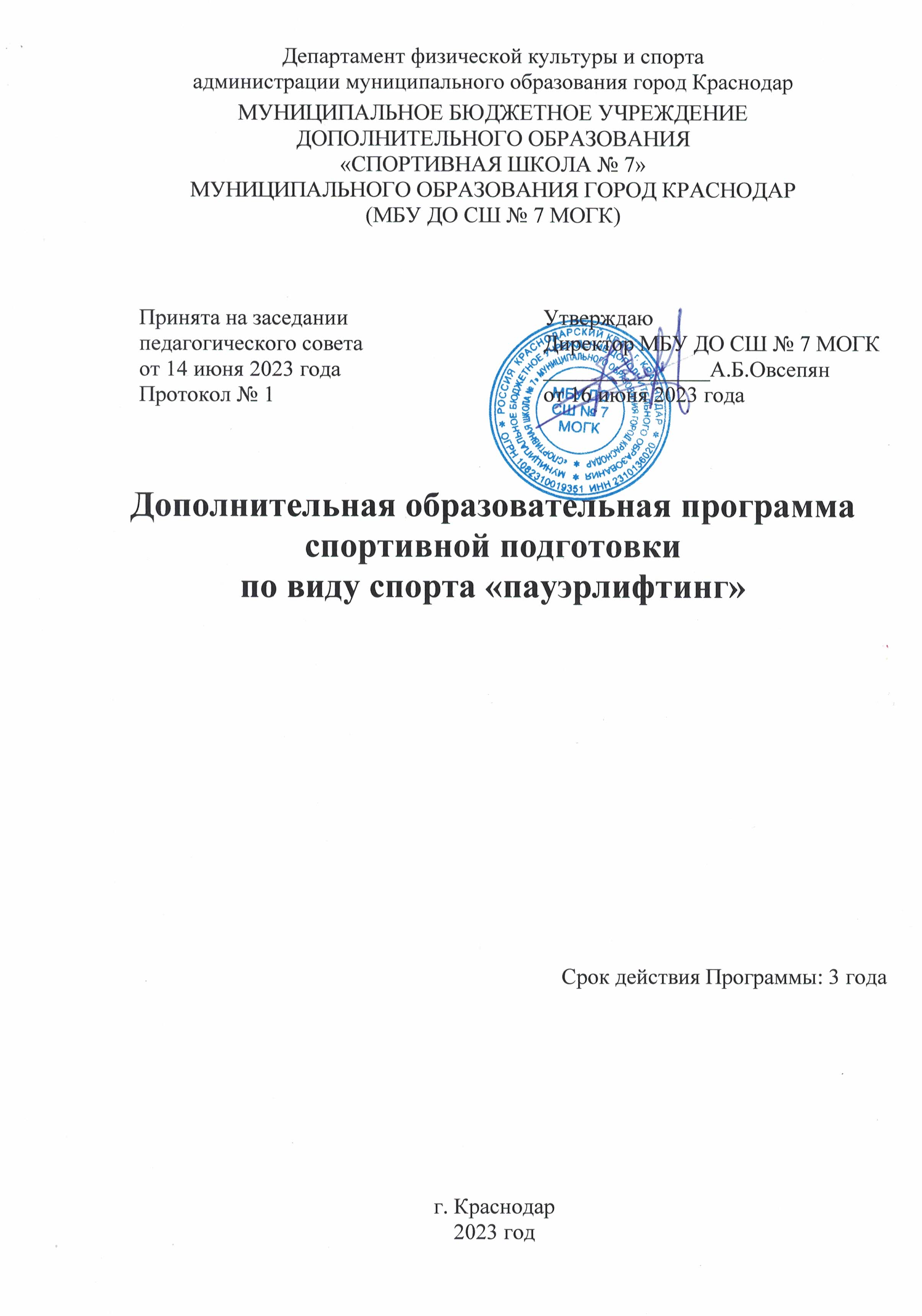 Общие положенияДополнительная образовательная программа спортивной подготовки по виду спорта «пауэрлифтинг» (далее – Программа) предназначена для организации образовательной деятельности по спортивной подготовке спортивным дисциплинам, с учетом совокупности минимальных требований к спортивной подготовке, определенных федеральным стандартам спортивной подготовки по виду спорта «пауэрлифтинг», утвержденным приказом Министерства спорта Российской Федерации от 9 ноября 2022 года № 962 «Об утверждении федерального стандарта спортивной подготовки по виду спорта «пауэрлифтинг».Программа разработана Муниципальным бюджетным учреждением дополнительного образования «Спортивная школа № 7» муниципального образования город Краснодар (далее-Учреждение) с учетом примерной дополнительной образовательной программы спортивной подготовки по виду спорта «пауэрлифтинг», утвержденной приказом Министерства спорта Российской Федерации от 20 декабря 2022 года № 1274 (далее - ПДОПСП) и приказом Министерства спорта Российской Федерации от 09.11.2022 № 962 «Об утверждении федерального стандарта спортивной подготовки по виду спорта «пауэрлифтинг» (далее – ФССП), а также других нормативных правовых актов.Цели реализации Программы: физическое воспитание и физическое развитие личности, приобретение обучающимися знаний, умений и навыков в области физической культуры и спорта, физическое совершенствование, формирование культуры здорового и безопасного образа жизни, укрепление здоровья, выявление и отбор наиболее одаренных детей и подростков, создание условий для прохождения спортивной подготовки, совершенствование спортивного мастерства обучающихся посредством организации их систематического участия в спортивных мероприятиях, включая спортивные соревнования, в том числе в целях включения обучающихся в состав спортивных сборных команд, а также на подготовку кадров в области физической культуры и спорта. (ч. 1 ст. 84 Федерального закона № 273-ФЗ)Программа определяет содержание следующих этапов спортивной подготовки:этап начальной подготовки (далее – НП);учебно-тренировочный этап (этап спортивной специализации)
(далее – УТ);этап совершенствования спортивного мастерства (далее – ССМ).Программный материал объединен в целостную систему многолетней спортивной подготовки спортсменов, начиная с этапа начальной подготовки до этапа совершенствования спортивного мастерства и предполагает решение следующих задач:1. На этапе начальной подготовки:- формирование устойчивого интереса к занятиям физической культурой и спортом;- получение общих теоретических знаний о физической культуре и спорте, в том числе о виде спорта «пауэрлифтинг»;- формирование двигательных умений и навыков, в том числе в виде спорта «пауэрлифтинг»;- повышение уровня физической подготовленности и всестороннее гармоничное развитие физических качеств;- обеспечение участия в официальных спортивных соревнованиях, начиная с третьего года;- укрепление здоровья.2. На учебно-тренировочном этапе (этапе спортивной специализации):- формирование устойчивого интереса к занятиям видом спорта «пауэрлифтинг»;- формирование разносторонней общей и специальной физической подготовленности, а также теоретической, технической, тактической и психологической подготовленности, соответствующей виду спорта «пауэрлифтинг»;- обеспечение участия в официальных спортивных соревнованиях и формирование навыков соревновательной деятельности;- укрепление здоровья.3. На этапе совершенствования спортивного мастерства:- повышение уровня общей и специальной физической, теоретической, технической, тактической и психологической подготовленности, соответствующей виду спорта «пауэрлифтинг»;- обеспечение участия в официальных спортивных соревнованиях и совершенствование навыков в условиях соревновательной деятельности;- сохранение здоровья. (п. 6 главы IV ФССП по виду спорта)Характеристика ПрограммыПауэрлифтинг (англ. powerlifting; power — «сила» и lift — «поднимать») или силовое троеборье — силовой вид спорта, суть которого заключается в преодолении сопротивления максимально тяжелого для спортсмена веса. Пауэрлифтинг также называют силовым троеборьем. Связано это с тем, что в качестве соревновательных дисциплин в него входят три упражнения: приседания со штангой на спине (точнее на верхней части лопаток), жим штанги лежа на горизонтальной скамье и тяга штанги, которые в сумме и определяют квалификацию спортсмена. Эти три упражнения в бодибилдинге называются «базовыми» или просто «базой», так как при их исполнении в работу включаются сразу несколько суставов, и в той или иной степени практически все мышцы. Эти упражнения рекомендуются начинающим спортсменам для набора общей мышечной массы и развития силы. В пауэрлифтинге, в отличие от бодибилдинга, важны силовые показатели, а не красота тела. Основной дисциплиной в современном пауэрлифтинге является троеборье — приседание, жим и тяга. Регламент перешел по наследству от тяжелой атлетики — в каждом упражнении по три подхода, если в упражнении вес не покорился ни разу, спортсмен выбывает с соревнований по троеборью. Однако судьи могут разрешить спортсмену продолжить борьбу за малые медали в отдельных упражнениях, если тот добросовестно выполнял свои подходы. Кроме троеборья проводятся соревнования по одному отдельно взятому движению: жиму штанги лежа. Практически во всех федерациях для этого были разработаны дополнительные нормативы.Наряду с обычным жимом штанги предельного веса все большую популярность приобретает многоповторный жим — народный жим (жим штанги своего веса на разы) и русский жим (жим штанги фиксированного веса на разы). Фактически, для лиц с повреждениями опорно-двигательного аппарата, жим лежа является единственным доступным силовым упражнением. Большое количество федераций и правил делает практически невозможным включение пауэрлифтинга в Олимпийские игры. Однако пауэрлифтинг — часть Мировых игр, проходящих под покровительством Международного олимпийского комитета. Международная федерация пауэрлифтинга (IPF), проводя международные соревнования, стремится их стандартизировать и включить пауэрлифтинг в Олимпийские игры. В 2004 году после длительного процесса IPF получила признание МОК. В соответствии с антидопинговой политикой, которую проводит МОК, IPF подписала кодекс WADA. Эти шаги, по мнению специалистов, являются действующими мероприятиями на пути признания пауэрлифтинга олимпийским видом спорта. По состоянию на 2013 год членами IPF стали 108 стран мира. В России аккредитованной Министерством спорта РФ является Федерация пауэрлифтинга России, входящая в IPF. Соревнования, проводимые ФПР, проводятся по регламенту IPF, считающегося самым строгим из всех федераций, и с обязательным допинг-контролем. Федерация пауэрлифтинга России имеет право присваивать официальные спортивные звания. Альтернативные федерации могут также присваивать спортивные звания, но на территории России они не признаются. Изначально IPF проводила соревнования только по экипировочному пауэрлифтингу, но в последние года, на волне интереса к безэкипировочному пауэрлифтингу начала проводить соревнования и по этой разновидности вида спорта, называя ее «классическим пауэрлифтингом».Сроки реализации этапов спортивной подготовки и возрастные границы лиц, проходящих спортивную подготовку, по отдельным этапам, количество лиц, проходящих спортивную подготовку в группах на этапах спортивной подготовкиТребования к срокам реализации этапов спортивной подготовки, возрастным границам и количеству лиц, проходящих спортивную подготовку в группах на этапах спортивной подготовки представлены в Таблице № 1.Таблица № 1Сроки реализации этапов спортивной подготовки и возрастные границы лиц, проходящих спортивную подготовку, количество лиц, проходящих спортивную подготовку в группах на этапах спортивной подготовкиВ таблице № 1 определяется минимальный возраст при зачислении или переводе обучающегося с этапа на этап спортивной подготовки.Для зачисления на этап спортивной подготовки лицо, желающее пройти спортивную подготовку, должно достичь установленного возраста в календарный год зачисления на соответствующий этап спортивной подготовки. (п. 9 главы V ФССП по виду спорта)Возраст обучающихся на этапе совершенствования спортивного мастерства не ограничивается при условии вхождения их в список кандидатов в спортивную сборную команду Краснодарского края по виду спорта «пауэрлифтинг» и участия в официальных спортивных соревнованиях по виду спорта «пауэрлифтинг» не ниже уровня всероссийских спортивных соревнований. (п. 10 главы V ФССП по виду спорта)При комплектовании учебно-тренировочных групп в Учреждении:формируются учебно-тренировочные группы по виду спорта (спортивной дисциплине) и этапам спортивной подготовки (пп. 4.1. Приказа № 634), с учетом:- возрастных закономерностей, становления спортивного мастерства (выполнения разрядных нормативов);- объемов недельной учебно-тренировочной нагрузки;- выполнения нормативов по общей и специальной физической подготовке;- спортивных результатов;- возраста обучающегося; (п. 46 Приказа № 999),- наличия у обучающегося в установленном законодательством Российской Федерации порядке медицинского заключения о допуске к занятиям вида спорта «пауэрлифтинг». (п. 36 и п. 42 Приказа № 1144н)возможен перевод обучающихся из других Организаций. (пп. 4.2. Приказа № 634).максимальная наполняемость учебно-тренировочных групп на этапах спортивной подготовки указана в таблице № 1 и не должна превышать двукратного минимального количества обучающихся. (пп. 4.3. Приказа № 634)Объем ПрограммыОбъем Программы представлен в Таблице № 2.Таблица № 2В зависимости от специфики вида спорта и периода подготовки (переходный, подготовительный, соревновательный), начиная с учебно-тренировочного этапа (этапа спортивной специализации), недельная учебно-тренировочная нагрузка может увеличиваться или уменьшаться в пределах годового учебно-тренировочного плана, определенного для данного этапа спортивной подготовки. (п. 46 Приказа № 999)Виды (формы) обучения, применяющиеся при реализации ПрограммыУчебно-тренировочный процесс осуществляется в следующих формах:- учебно-тренировочные занятия (групповые, индивидуальные и смешанные), в том числе с использованием дистанционных технологий;- учебно-тренировочные мероприятия (сборы);- спортивные соревнования.Учебно-тренировочные занятияОбучение обучающихся по Программе осуществляется на русском языке.Учебно-тренировочный процесс в Учреждении начинается с 1 января.При составлении расписания учебно-тренировочных занятий необходимо руководствоваться законодательными и иными нормативными правовыми актами, регулирующими вопросы учебно-тренировочного процесса и осуществлять в соответствии с требованиями санитарных норм и правил, с учетом возрастных особенностей обучающихся, единовременной пропускной способностью спортивного сооружения, расписанием занятий в общеобразовательных учреждениях.В целях установления наиболее благоприятного режима учебно-тренировочного процесса и отдыха обучающихся, с учетом их занятий в образовательных организациях и других учреждениях, в расписании учебно-тренировочных занятий указывается еженедельный график проведения занятий по учебно-тренировочным группам подготовки, утвержденный локальным актом Учреждения на учебно-тренировочный год, согласованный с тренерским советом Учреждения. (п. 48 Приказа № 999)Учебно-тренировочные занятия начинаются не ранее 8.00 часов утра и заканчиваются не позднее 20.00 часов. Для обучающихся в возрасте 16-18 лет допускается окончание занятий в 21.00 часов. (п. 3.6.2. СП 2.4.3648-20)Продолжительность одного учебно-тренировочного занятия устанавливается в часах, исходя из астрономического часа (60 минут). (пп. 3.2. Приказа № 634) и не должна превышать:- на этапе начальной подготовки – двух часов;- на учебно-тренировочном этапе (этапе спортивной специализации) – трех часов;- на этапе совершенствования спортивного мастерства – четырех часов.При проведении более одного учебно-тренировочного занятия в один день суммарная продолжительность занятий не должна составлять более восьми часов. В часовой объем учебно-тренировочного занятия входят теоретические, практические, восстановительные, медико-биологические мероприятия, инструкторская и судейская практика. (пп. 15.2 главы VI ФССП по виду спорта)Для обеспечения непрерывности учебно-тренировочного процесса в Учреждении:объединяются (при необходимости) на временной основе учебно-тренировочные группы для проведения учебно-тренировочных занятий в связи с выездом тренера-преподавателя на спортивные соревнования, учебно-тренировочные мероприятия (сборы), его временной нетрудоспособности, болезнью, отпуском и т.п.; (пп. 3.7. Приказа № 634)проводятся (при необходимости) учебно-тренировочные занятия одновременно с обучающимися из разных учебно-тренировочных групп при соблюдении следующих условий:- непревышения разницы в уровне подготовки обучающихся двух спортивных разрядов и (или) спортивных званий;- непревышения единовременной пропускной способности спортивного сооружения;- обеспечения требований по соблюдению техники безопасности. (пп. 3.8 Приказа № 634)Учебно-тренировочные мероприятияУчебно-тренировочные мероприятия – мероприятия, включающие в себя теоретическую и организационную части, и другие мероприятия по подготовке к спортивным соревнованиям. (п. 19 ст. 2 Федерального закона № 329-ФЗ)Учебно-тренировочные мероприятия (сборы) проводятся Организацией в целях качественной подготовки обучающихся и повышения их спортивного мастерства. Направленность, содержание и продолжительность учебно-тренировочных мероприятий (сборов) определяется в зависимости от уровня подготовленности обучающихся, задач и ранга предстоящих или прошедших спортивных соревнований с учетом классификации учебно-тренировочных мероприятий (сборов). (п. 39 Приказа № 999)Для обеспечения круглогодичной спортивной подготовки, подготовки к спортивным соревнованиям и активного отдыха (восстановления) обучающихся организуются учебно-тренировочные мероприятия, являющиеся составной частью (продолжением) учебно-тренировочного процесса в соответствии с перечнем учебно-тренировочных мероприятий.Учебно-тренировочные мероприятия организуются при подготовке к соревнованиям различного уровня, поэтому учебно-тренировочный процесс строится с ориентацией на результативное выступление на соревнованиях. Виды учебно-тренировочных мероприятий и предельная продолжительность учебно-тренировочных мероприятий по этапам спортивной подготовки представлены в Таблице № 3.Таблица № 3Учебно-тренировочные мероприятияДля обеспечения непрерывности учебно-тренировочного процесса Организация формирует количественный состав обучающихся для участия в учебно-тренировочных мероприятиях (сборах) с учетом планирования участия обучающихся в физкультурных мероприятиях и спортивных мероприятиях, включенных в Единый календарный план межрегиональных, всероссийских и международных физкультурных мероприятий и спортивных мероприятий, а также в календарные планы субъектов Российской Федерации и муниципальных образований, в соответствии с положениями (регламентами) об их проведении, но не более 1,5-кратного численного состава команды. (указывается с учетом пп.3.5 Приказа № 634)Спортивные соревнованияСпортивное соревнование – состязание (матч) среди спортсменов или команд спортсменов по различным видам спорта (спортивным дисциплинам) в целях выявления лучшего участника состязания (матча), проводимое по утвержденному его организатором положению (регламенту). (п.18 ст. 2 Федерального закона
№ 329-ФЗ)Требования к участию в спортивных соревнованиях обучающихся:- соответствие возраста, пола и уровня спортивной квалификации обучающихся положениям (регламентам) об официальных спортивных соревнованиях согласно Единой всероссийской спортивной классификации и правилам вида спорта «пауэрлифтинг»;- наличие медицинского заключения о допуске к участию в спортивных соревнованиях;- соблюдение общероссийских антидопинговых правил и антидопинговых правил, утвержденных международными антидопинговыми организациями. (п. 3 главы III ФССП по виду спорта)Учреждение направляет обучающихся на спортивные соревнования на основании утвержденного плана физкультурных и спортивных мероприятий, формируемого, в том числе в соответствии с Единым календарным планом межрегиональных, всероссийских и международных физкультурных мероприятий и спортивных мероприятий, календарных планов физкультурных и спортивных мероприятий субъекта Российской Федерации, календарных планов физкультурных и спортивных мероприятий муниципальных образований и соответствующих положений (регламентов) об официальных спортивных соревнованиях. (п. 4 главы III ФССП по виду спорта)Объем соревновательной деятельности представлен в Таблице № 4.Таблица № 4Объем соревновательной деятельностиСоревнования - важная составная часть спортивной подготовки обучающихся и должны планироваться таким образом, чтобы по своей направленности и степени трудности они соответствовали задачам, поставленным обучающимся на данном этапе многолетней спортивной подготовки.Соревновательная деятельность для лиц, проходящих спортивную подготовку, представляет собой участие в соревнованиях:- контрольных;- отборочных;- основных.Контрольные соревнования - в которых выявляются возможности обучающегося, уровень его подготовленности, эффективность подготовки. Результаты контрольных соревновании дают возможность корректировать построение процесса подготовки. Контрольную функцию могут выполнять как официальные соревнования, так и специально организованные контрольные соревнования.Отборочные соревнования - по итогам которых комплектуются команды, отбираются участники главных соревнований. В зависимости от принципа комплектования состава участников главных соревнований, в отборочных соревнованиях перед обучающимся ставится задача завоевать первое или одно из первых мест, выполнить контрольный норматив, позволяющий надеяться на успешное выступление в основных соревнованиях.Основные соревнования - цель которых достижение победы или завоевание возможно более высоких мест на определенном этапе многолетней спортивной подготовки.Обучающиеся, участвующие в спортивных соревнованиях, знакомятся под роспись с нормами, утвержденными общероссийскими спортивными федерациями, правилами соответствующих видов спорта, положениями (регламентами) о спортивных соревнованиях, антидопинговыми правилами, условиями договоров с организаторами спортивных мероприятий в части, касающейся участия спортсменов в соответствующем соревновании. (п. 7 ч. 2
ст. 34.3 Федерального закона № 329-ФЗ)Работа по индивидуальным планамРабота по индивидуальным планам спортивной подготовки может осуществляться на этапах совершенствования спортивного мастерства, а также на всех этапах спортивной подготовки в период проведения учебно-тренировочных мероприятий и участия в спортивных соревнованиях. (пп. 15.3 главы VI ФССП по виду спорта)Для обеспечения непрерывности учебно-тренировочного процесса Организация составляет и использует индивидуальные учебно-тренировочные планы для обучающихся, включенных в списки кандидатов в спортивные сборные команды субъекта Российской Федерации и (или) в спортивные сборные команды Российской Федерации. (пп. 3.4 Приказа № 634)Годовой учебно-тренировочный планПрограмма рассчитывается на 52 недели в год.Учебно-тренировочный процесс ведется в соответствии с годовым учебно-тренировочным планом (включая период самостоятельной подготовки по индивидуальным планам спортивной подготовки для обеспечения непрерывности учебно-тренировочного процесса). (пп. 15.1 главы VI ФССП по виду спорта)Годовой учебно-тренировочный план определяет объем учебно-тренировочной нагрузки по видам спортивной подготовки и иным мероприятиям, распределяет учебно-тренировочное время, отводимое на их освоение по этапам спортивной подготовки и по годам обучения.В учебно-тренировочный процесс включается самостоятельная подготовка, ее продолжительность составляет не менее 10% и не более 20% от общего количества часов, предусмотренных годовым учебно-тренировочным планом Организации. (пп. 15.1 главы VI ФССП по виду спорта)Индивидуальный план спортивной подготовки (самостоятельная подготовка) для обучающихся разрабатывает самостоятельно тренер-преподаватель для каждого этапа спортивной подготовки.Годовой учебно-тренировочным план представлен в Приложении № 1.Для обеспечения непрерывности учебно-тренировочного процесса используются следующие виды планирования:– перспективное, позволяющее определить сроки реализации дополнительной образовательной программы спортивной подготовки с учетом олимпийского цикла;– ежегодное, позволяющее составить план проведения групповых и индивидуальных учебно-тренировочных занятий, промежуточной и итоговой (в случае ее проведения) аттестации;– ежеквартальное, позволяющее спланировать работу по проведению индивидуальных учебно-тренировочных занятий, самостоятельную работу обучающихся по индивидуальным планам, учебно-тренировочные мероприятия (сборы), участие в спортивных соревнованиях и иных физкультурных мероприятиях;– ежемесячное, составляемое не позднее чем за месяц до планируемого срока проведения учебно-тренировочных занятий, включающее инструкторскую и судейскую практику, а также медико-восстановительные и другие мероприятия. 
(п. 3.3 Приказа № 634) Одним из главных методических положений при построении многолетней подготовки является изменение процентного соотношения видов спортивной подготовки и иных мероприятий в структуре учебно-тренировочного процесса на этапах спортивной подготовки.Соотношение видов спортивной подготовки в структуре учебно-тренировочного процесса на этапах спортивной подготовки представлено в Таблице № 5.Таблица № 5Соотношение видов спортивной подготовки в структуре 
учебно-тренировочного процесса на этапах спортивной подготовкиКалендарный план воспитательной работыГлавной целью воспитательной работы является воспитание личности, развитие физических возможностей человека, приобретение им умений и знаний в области физической культуры и спорта в целях формирования всесторонне развитого и физически здорового человека с высоким уровнем физической культуры (п. 25 ст. 2 Федерального закона № 329-ФЗ), а так же воспитание высоких моральных и нравственных качеств, чувства патриотизма, волевых качеств у обучающихся.Воспитательная работа предполагает тесное единство нравственного, умственного, эстетического и трудового воспитания с учетом особенностей физкультурно-спортивной, соревновательно-тренировочной деятельности, особенностей их влияния ни личность спортсмена.Цель деятельности тренера-преподавателя в сфере воспитания - создание условий для саморазвития и самореализации личности спортсмена, его успешной социализации в обществе.Задачи деятельности:- формирование и развитие спортивного коллектива;- создание благоприятных психолого-педагогических условий для развития личности, самоутверждения каждого обучающегося, сохранения неповторимости и раскрытия его потенциальных способностей;- формирование здорового образа жизни;- организация системы отношений через разнообразные формы воспитывающей деятельности спортивного коллектива;- защита прав и интересов обучающихся;- гуманизация отношений между обучающимися, между обучающимися и педагогическими работниками;- формирование у обучающихся нравственных смыслов и духовных ориентиров;- организация социально-значимой созидательной деятельности обучающихся.Для достижения поставленных целей и задач тренер-преподаватель реализует несколько функций:- аналитико-прогностическую;- организационно-координирующую;- коммуникативную;- контрольную.Календарный план воспитательной работы составляется ежегодно на учебно-тренировочный год, с указанием конкретных сроков мероприятий и ответственными исполнителями, и утверждается локальным актом Учреждения.Календарный план воспитательной работы представлен в Таблице № 6.Таблица № 6Календарный план воспитательной работыПлан мероприятий, направленных на предотвращение допинга в спорте и борьбу с нимДопингом в спорте признается нарушение антидопингового правила, в том числе использование или попытка использования субстанции и (или) метода, включенных в перечни субстанции и (или) методов, запрещенных для использования в спорте. (ч. 1 ст. 26 Федерального закона № 329-ФЗ)Предотвращение допинга в спорте и борьба с ним осуществляется в соответствии с общероссийскими правилами, утвержденными федеральным органом исполнительной власти в области физической культуры и спорта, и антидопинговыми правилами, утвержденными международными антидопинговыми организациями. (ч. 2 ст. 26 Федерального закона № 329-ФЗ)В соответствии с ч. 2 ст. 34.3 Федерального закона от 4 декабря 2007 г. №329-ФЗ «О физической культуре и спорте в Российской Федерации» Учреждение обязано осуществлять реализацию мер по предотвращению допинга в спорте и борьбе с ним, в том числе ежегодно проводить с лицами, проходящими спортивную подготовку, занятия, на которых до них доводятся сведения о последствиях допинга в спорте для здоровья обучающихся, об ответственности за нарушение антидопинговых правил; знакомить лиц, проходящих спортивную подготовку под роспись с локальными нормативными актами, связанными с осуществлением спортивной подготовки, а также с антидопинговыми правилами по существующему виду спорта.Меры, направленные на предотвращение применения допинга в спорте и борьбе с ним, включают следующие мероприятия:- проведение ежегодных семинаров (лекций, уроков, викторин) для обучающихся, а также родительских собраний;- ежегодное обучение ответственных за антидопинговое обучение в Учреждении; - ежегодная оценка уровня знаний.Всемирный антидопинговый Кодекс является основополагающим и универсальным документом, на котором основывается Всемирная антидопинговая программа в спорте. Антидопинговые правила, как и правила соревнований, являются спортивными правилами, по которым проводятся соревнования. Обучающиеся принимают эти правила как условие участия в соревнованиях и обязаны их соблюдать.Допинг определяется как совершение одного или нескольких нарушений антидопинговых правил. К нарушениям антидопинговых правил относятся: 1. Наличие запрещенной субстанции, или ее метаболитов, или маркеров в пробе, взятой у обучающегося.2. Использование или попытка использования обучающимся запрещенной субстанции или запрещенного метода.3. Уклонение, отказ или неявка обучающегося на процедуру сдачи проб.4. Нарушение обучающимся порядка предоставления информации о местонахождении. 5. Фальсификация или попытка фальсификации любой составляющей допинг-контроля со стороны обучающегося или иного лица. 6. Обладание запрещенной субстанцией или запрещенным методом со стороны обучающегося или персонала обучающегося. 7. Распространение или попытка распространения любой запрещенной субстанции или запрещенного метода обучающегося или иным лицом. 8. Назначение или попытка назначения обучающимся или иным лицом любому обучающемуся в соревновательном периоде запрещенной субстанции или запрещенного метода, или назначение или попытка назначения любому обучающемуся во внесоревновательном периоде запрещенной субстанции или запрещенного метода, запрещенного во внесоревновательный период. 9. Соучастие или попытка соучастия со стороны обучающегося или иного лица.10. Запрещенное сотрудничество со стороны обучающегося или иного лица. 11. Действия обучающегося или иного лица, направленные на воспрепятствование или преследование за предоставление информации уполномоченным органом.В отношении обучающегося действует «принцип строгой ответственности». Персональной обязанностью каждого обучающегося является недопущение попадания запрещенной субстанции в его организм, а также неиспользование запрещенного метода. Всемирное антидопинговое агентство обращает особое внимание на использовании обучающимися пищевых добавок, так как во многих странах правительства не регулируют соответствующим образом их производство. Это означает, что ингредиенты, входящие в состав препарата, могут не соответствовать субстанциям, указанным на его упаковке. Информация о видах нарушений антидопинговых правил, сервисах по проверке препаратов, рисках использования биологически-активных добавок, процедуре допинг-контроля, а также о документах, регламентирующих антидопинговую деятельность, размещается на информационном стенде Учреждения. Также на официальном сайте Учреждения в разделе «Антидопинг» размещаются все необходимые материалами и ссылки на сайт РАА «РУСАДА».План мероприятий, направленный на предотвращение допинга в спорте и борьбу с ним, составляется ежегодно на учебно-тренировочный год, с указанием конкретных сроков мероприятий и ответственными исполнителями, и утверждается локальным актом Учреждения.План мероприятий, направленный на предотвращение допинга в спорте и борьбу с ним представлен в Таблице № 7.Таблица № 7План мероприятий, направленный на предотвращение допинга в спорте и борьбу с нимОбучающиеся по Программе знакомятся под роспись с локальными нормативными актами, связанными с антидопинговыми правилами по виду спорта «пауэрлифтинг». (п. 5 ч. 2 ст. 34.3 Федерального закона № 329-ФЗ)Планы инструкторской и судейской практикиИнструкторская и судейская практика проводится с целью получения обучающимися знаний и навыков инструктора по спорту и судьи по спорту для последующего привлечения к инструкторской и судейской работе. (п. 41 Приказа № 999)Инструкторская и судейская практика проводится во время учебно-тренировочных занятиях и вне учебно-тренировочных занятий.На учебно-тренировочном этапе (этапе спортивной специализации):Обучающиеся должны освоить следующие навыки инструкторской работы:- уметь построить группу и подать основные команды на месте и в движении;- уметь составить конспект и провести разминку в группе;- уметь определить и исправить ошибку в выполнении приемов у спортсменов;- уметь провести подготовку спортсмена к соревнованиям.Для получения звания судьи по спорту каждый должен освоить следующие навыки:- уметь вести протокол игры;- участвовать в судействе учебных игр совместно с тренером-преподавателем;- судейство учебных игр самостоятельно;- участие в судействе официальных соревнований в составе секретариата;- уметь судить игры в качестве судьи.На этапе совершенствования спортивного мастерства:Обучающиеся должны освоить следующие навыки инструкторской работы:- уметь составить конспект и провести учебно-тренировочное занятие в группе;- уметь определить и исправить ошибку в выполнении приема у спортсмена;- провести учебно-тренировочное занятие в младших группах под наблюдением тренера-преподавателя;- уметь провести подготовку спортсменов к соревнованиям;- уметь руководить спортсменами на соревнованиях.Для получения звания судьи по спорту каждый должен освоить следующие навыки:- уметь составить положение для проведения первенства школы по пауэрлифтингу;- уметь вести протокол игры;- участвовать в судействе учебных игр совместно с тренером-преподавателем;- судейство учебных игр самостоятельно;- участие в судействе официальных соревнований в составе секретариата;- уметь судить игры в качестве судьи.План инструкторской и судейской практики представлен в Таблице № 8.Таблица № 8План инструкторской и судейской практикиПланы медицинских, медико-биологических мероприятий и применения восстановительных средствМедико-восстановительные мероприятия проводятся с целью медико-биологического сопровождения, медицинского обеспечения, осуществления восстановительных и реабилитационных мероприятий, организации спортивного питания (возмещение энергозатрат). (п. 42 Приказа № 999)Медицинские мероприятияВ Учреждении осуществляется медицинское обеспечение обучающихся по Программе, в том числе организация систематического медицинского контроля.
(п. 4 ч. 2 ст. 34.3 Федерального закона № 329-ФЗ) Медицинский контроль за обучающимися в Учреждении осуществляется в соответствии с приказом Минздрава России от 23.10.2020 № 1144н «Об утверждении порядка организации оказания медицинской помощи лицам, занимающимся физической культурой и спортом (в том числе при подготовке и проведении физкультурных мероприятий и спортивных мероприятий), включая порядок медицинского осмотра лиц, желающих пройти спортивную подготовку, заниматься физической культурой и спортом в организациях и (или) выполнить нормативы испытаний (тестов) Всероссийского физкультурно-спортивного комплекса «Готов к труду и обороне» (ГТО)» и форм медицинских заключений о допуске к участию в физкультурных и спортивных мероприятиях».Систематический контроль за состоянием здоровья лиц, обучающихся (в том числе при подготовке и проведении мероприятий), включает предварительные осмотры (в том числе по углубленной программе медицинского обследования); этапные и текущие медицинские обследования; врачебно-педагогические наблюдения. (п. 8 Приказа № 1144н)Основанием для допуска обучающегося к учебно-тренировочным занятиям на этапе начальной подготовки является наличие у него медицинского заключения с установленной первой или второй группой здоровья, выданного по результатам профилактического медицинского осмотра или диспансеризации согласно возрастной группе в соответствии с приказами Минздрава России. (п. 36 Приказа № 1144н)Основанием для допуска обучающихся к учебно-тренировочным занятиям начиная с учебно-тренировочного этапа спортивной подготовки (этап спортивной специализации) является наличие медицинского заключения о допуске к учебно-тренировочным мероприятиям и к участию в спортивных соревнованиях. 
(п. 42 Приказа № 1144н)Обучающиеся в обязательном порядке должны:1. Проходить медицинский осмотр (в том числе по углубленной программе медицинского обследования):- 1 раз в год для лиц, обучающихся на начальном этапе подготовки;- 1 раз в год для лиц, обучающихся на учебно-тренировочном этапе (этапе спортивной специализации);- 2 раза в год для лиц, обучающихся на этапе совершенствования спортивного мастерства;По результатам медицинского осмотра (в том числе по углубленной программе медицинского обследования) оформляется медицинское заключение с указанием этапа спортивной подготовки, допуска к спортивной подготовке, либо о наличии медицинских противопоказаний к прохождению спортивной подготовки.2. Соблюдать санитарно-гигиенические требования к питанию, режиму дня, местам для тренировок, одежде и обуви.3. Соблюдать антидопинговые законы и предписания.4. Осуществлять самоконтроль за ЧСС в состоянии покоя и после физической нагрузки, за качеством и количеством сна, аппетита, массы тела, общего самочувствия.В соответствии с клиническими (методическими) рекомендациями проводятся этапные, текущие медицинские обследования, врачебно-педагогические наблюдения.Медико-биологических мероприятийМедико-биологическое обеспечение обучающихся является составной частью спортивной подготовки и состоит из комплекса мероприятий, направленных на восстановление работоспособности и здоровья обучающихся, включающих медицинские вмешательства, мероприятия психологического характера, систематический контроль состояния здоровья обучающихся, проведение научных исследований в области спортивной медицины и осуществляемый в соответствии с установленными законодательством о физической культуре и спорте требованиями общероссийских антидопинговых правил, и антидопинговых правил, утвержденных международными антидопинговыми организациями.Медико-биологические мероприятия включает:- восстановление работоспособности и здоровья обучающихся;- медицинские вмешательства;- систематический контроль состояния здоровья обучающихся;- мероприятия психологического характера;- научные исследования в области спортивной медицины.Восстановительные средстваУспешное решение задач в учебно-тренировочном процессе подготовки обучающихся невозможно без системы специальных средств и условий восстановления.Повышение объема и интенсивности учебно-тренировочных нагрузок характерно для современного спорта. Величина учебно-тренировочных нагрузок и повышение уровня тренированности зависит от темпов восстановительных процессов в организме обучающегося. Особое внимание необходимо уделять реабилитационно-профилактическим мероприятиям для опорно-двигательного аппарата и восстановительным мероприятиям для нервной системы. Для этих целей применяется широкий комплекс средств восстановления, которые подбираются с учётом возраста и квалификации, индивидуальных особенностей, этапа подготовки.Освоению высоких учебно-тренировочных нагрузок способствуют специальные восстановительные мероприятия. Восстановление работоспособности обучающихся необходимо проводить с помощью педагогических, гигиенических, психологических и медико-биологических средств.Средства восстановления подразделяют на 4 группы: - педагогические;- гигиенические;- психологические;- медико-биологические.Педагогические средства восстановления являются основными, при нерациональном построении учебно-тренировочного занятия остальные средства оказываются неэффективными. Восстановление и повышение спортивных результатов возможны только при рациональном построении учебно-тренировочного занятия и соответствии ее объема и интенсивности функциональному состоянию организма обучающегося; необходимо оптимальное соотношение нагрузок и отдыха, как в отдельном занятии, так и на отдельных этапах подготовки. Педагогические средства предусматривают оптимальное построение одного учебно-тренировочного занятия, способствующего стимуляции восстановительных процессов, рациональное построение учебно-тренировочных занятий в микроцикле и на отдельных этапах учебно-тренировочного цикла, а также переключение с одного вида деятельности на другой, чередование учебно-тренировочных нагрузок различного объема и различной интенсивности в соответствии с учебно-тренировочными циклами и этапами подготовок.Факторы педагогического воздействия, обеспечивающие восстановление работоспособности:- рациональное сочетание учебно-тренировочных средств разной направленности;- правильное сочетание нагрузки и отдыха как в учебно-тренировочном занятии, так и в целостном учебно-тренировочном процессе;- введение специальных профилактических нагрузок;- выбор оптимальных интервалов и видов отдыха;- оптимальное использование средств переключения видов спортивной деятельности;- полноценные разминки и заключительные части учебно-тренировочных занятий;- использование методов физических упражнений, направленных на стимулирование восстановительных процессов (дыхательные упражнения, упражнения на расслабление и т.п.);- корригирующие упражнения для позвоночника и стопы;- повышение эмоционального фона учебно-тренировочных занятий;- эффективная индивидуализация учебно-тренировочных занятий;- соблюдение режима дня.Гигиенические средства восстановления детально разработаны. Это требования к режиму дня, труда, учебных и учебно-тренировочных занятий, отдыха, питания. Необходимо соблюдать гигиенические требования к местам проведения занятий, соревнований и отдыха. Они не только оказывают влияние на течение восстановительных процессов, но и играют важную роль в предотвращении травм и заболеваний опорно-двигательного аппарата, снятии эмоционального напряжения.К психологическим средствам относят: психорегулирующие учебно-тренировочного занятия, разнообразный досуг, комфортабельные условия быта, создание положительного эмоционального фона во время отдыха, музыкальные воздействия, переключение внимания, мыслей, самоуспокоение, самоободрение, самоприказы, идеомоторную учебно-тренировочное занятие, отвлекающие мероприятия – чтение книг, слушание музыки, экскурсии, посещение музеев, выставок, театров.Эффективное использование медико-биологических средств восстановления и повышения работоспособности возможны лишь при их сочетании с психологическими средствами в рационально построенной системе учебно-тренировочного занятия. Особо важное значение медико-биологические средства приобретают при двух- и трехразовых учебно-тренировочных занятиях в день, при выраженном утомлении, вызванном соревнованиями или прикидками. Роль этих средств наиболее заметна в турнирных соревнованиях и многократных стартах в течение дня.В группе медико-биологических средств выделяют организацию рационального режима дня и питания с использованием продуктов повышенной биологической ценности, обязательные гигиенические процедуры, удобная одежда и обувь, ночной сон не менее 8-9 часов в сутки, дневной сон (1 час) в период интенсивной подготовки к соревнованиям, некоторые медикаментозные препараты, адекватное питание, витамины, физические факторы, различные виды массажа (ручной, вибрационный, точечный), ультрафиолетовое облучение, электрофорез и другие физико-терапевтические процедуры, контрастные ванны и души, сауны, банные процедуры.Средства восстановления используют лишь при снижении спортивной работоспособности или при ухудшении переносимости учебно-тренировочных нагрузок. В тех случаях, когда восстановление работоспособности осуществляется естественным путем, дополнительные восстановительные средства могут привести к снижению учебно-тренировочного эффекта и ухудшению тренированности. План медицинских, медико-биологических мероприятий и применения восстановительных средств представлен в Таблице № 9.Таблица № 9План медицинских, медико-биологических мероприятий
и применения восстановительных средствСистема контроляТребования к результатам прохождения дополнительной образовательной программы спортивной подготовки, в том числе к участию в спортивных соревнованияхПо итогам освоения Программы применительно к этапам спортивной подготовки обучающимся, необходимо выполнить следующие требования к результатам прохождения Программы, в том числе, к участию в спортивных соревнованиях:1. На этапе начальной подготовки:- изучить основы безопасного поведения при занятиях спортом;- повысить уровень физической подготовленности;- овладеть основами техники вида спорта «пауэрлифтинг»;- получить общие знания об антидопинговых правилах;- соблюдать антидопинговые правила;- ежегодно выполнять контрольно-переводные нормативы (испытания) по видам спортивной подготовки.2. На учебно-тренировочном этапе (этапе спортивной специализации):- повышать уровень физической, технической, тактической, теоретической и психологической подготовленности;- изучить правила безопасности при занятиях видом спорта «пауэрлифтинг» и успешно применять их в ходе проведения учебно-тренировочных занятий и участия в спортивных соревнованиях;- соблюдать режим учебно-тренировочных занятий;- изучить основные методы саморегуляции и самоконтроля;- овладеть общими теоретическими знаниями о правилах вида спорта «пауэрлифтинг»;- изучить антидопинговые правила;- соблюдать антидопинговые правила и не иметь их нарушений;- ежегодно выполнять контрольно-переводные нормативы (испытания) по видам спортивной подготовки;- принимать участие в официальных спортивных соревнованиях не ниже уровня спортивных соревнований муниципального образования на первом, втором и третьем году;- принимать участие в официальных спортивных соревнованиях проведения не ниже уровня спортивных соревнований субъекта Российской Федерации, начиная с четвертого года;- получить уровень спортивной квалификации (спортивный разряд), необходимый для зачисления и перевода на этап совершенствования спортивного мастерства.3. На этапе совершенствования спортивного мастерства:- повышать уровень физической, технической, тактической, теоретической и психологической подготовленности;- соблюдать режим учебно-тренировочных занятий (включая самостоятельную подготовку), спортивных мероприятий, восстановления и питания;- приобрести знания и навыки оказания первой доврачебной помощи;- овладеть теоретическими знаниями о правилах вида спорта «пауэрлифтинг»;-  выполнить план индивидуальной подготовки;- закрепить и углубить знания антидопинговых правил;- соблюдать антидопинговые правила и не иметь их нарушений;- ежегодно выполнять контрольно-переводные нормативы (испытания) по видам спортивной подготовки;- демонстрировать высокие спортивные результаты в официальных спортивных соревнованиях;- показывать результаты, соответствующие присвоению спортивного разряда «кандидат в мастера спорта» не реже одного раза в два года;- принимать участие в официальных спортивных соревнованиях не ниже уровня межрегиональных спортивных соревнований. (п. 11 главы III ПДОПСП по виду спорта)Оценка результатов освоения ПрограммыОценка результатов освоения Программы сопровождается аттестацией обучающихся, проводимой Учреждением, на основе разработанных комплексов контрольных упражнений, перечня тестов и (или) вопросов по видам подготовки, не связанным с физическими нагрузками (далее-тесты), а также с учетом результатов участия обучающегося в спортивных соревнованиях и достижения им соответствующего уровня спортивной квалификации, согласно локального акта Учреждения. (п. 12 главы III ПДОПСП по виду спорта)Промежуточная аттестация проводится не реже одного раза в год.Перенос сроков проведения промежуточной аттестации на следующий спортивный сезон допускается по решению Учреждения с учетом позиции регионального центра спортивной подготовки в случае невозможности ее проведения для обучающегося по причине его болезни (временной нетрудоспособности), травмы. (п. 5 Приказа № 634)В случае, если на одном из этапов спортивной подготовки результаты прохождения спортивной подготовки не соответствуют требованиям, установленным Программой, обучающийся отчисляется на данном этапе спортивной подготовки. (п. 3.2 ст. 84 Федерального закона № 327-ФЗ)Контрольные и контрольно-переводные нормативы (испытания) 
по видам спортивной подготовки и уровень спортивной квалификацииНормативы физической подготовки и иные спортивные нормативы обучающихся, на этапах спортивной подготовки, уровень их спортивной квалификации (спортивные разряды и спортивные звания) учитывают их возраст, пол, а также особенности вида спорта «пауэрлифтинг» и включают нормативы общей физической и специально физической подготовки и уровень спортивной квалификации (спортивные разряды) для зачисления и перевода на следующий и (или) соответствующий этап спортивной подготовки по виду спорта. (п. 2 главы II ФССП по виду спорта)Контрольные нормативы – это текущий контроль успеваемости обучающихся, который осуществляется в целях систематической проверки достижений обучающихся, в соответствии с планируемыми результатами прохождения спортивной подготовки, по видам спортивной подготовки на каждом этапе спортивной подготовки (согласно периоду обучения спортивной подготовки или году спортивной подготовки) в течение учебно-тренировочного года, с учетом уровня спортивной квалификации обучающегося.Контрольно-переводные нормативы – это промежуточная аттестация обучающихся, которая осуществляется в целях оценки уровня подготовленности обучающихся, по видам спортивной подготовки на каждом этапе спортивной подготовки (согласно периоду обучения спортивной подготовки или году спортивной подготовки), с учетом уровня спортивной квалификации обучающегося.Комплексы контрольных упражнений и уровень спортивной квалификации представлены в Таблицах № 10-12.Таблица № 10Нормативы общей физической и специальной физической подготовки для зачисления и перевода на этап начальной подготовкиТаблица № 11Нормативы общей физической и специальной физической подготовки и уровень спортивной квалификации (спортивные разряды) для зачисления и перевода на учебно-тренировочный этап (этап спортивной специализации)Таблица № 12Нормативы общей физической и специальной физической подготовки и уровень спортивной квалификации (спортивные разряды) для зачисления и перевода на этап совершенствования спортивного мастерстваМетодические рекомендации по организации проведения контрольных (контрольно-переводных) нормативов1. Бег на 30 м.Оборудование: секундомер, рулетка для измерения дистанции, мел.Комментарии к проведению: учет времени бега секундомером с момента начала движения спортсмена до момента пересечения финишной линии. В протокол записывается лучший результат, с указанием десятых долей секунды.2. Подтягивание из виса лежа на низкой перекладине 90 см.Оборудование: перекладина.Комментарии к проведению: спортсмен выполняет из исходного положения вис лежа лицом вверх хватом сверху, руки на ширине плеч, голова, туловище и ноги составляют прямую линию, стопы вместе, пятки могут упираться в опору высотой до 4 см. Засчитывается количество правильно выполненных подтягиваний, фиксируемых счетом вслух.Возможные ошибки: нарушение требований к исходному положению (неправильный хват рук, согнутые в локтевых суставах руки); нарушение техники выполнения испытания - подтягивание выполнено с нарушением прямой линии «голова – туловище – ноги»; подбородок тестируемого не поднялся выше грифа перекладины; явно видимое поочередное (неравномерное) сгибание рук; отсутствие фиксации на 1 секунду исходного положения.3. Прыжок в длину с места толчком двумя ногами.Оборудование: рулетка для измерения прыжка, мел.Комментарии к проведению: спортсмен выполняет прыжок в длину-вперед от линии отталкивания двумя ногами одновременно. Измеряется расстояние от исходной линии до пяток (или ближайшей части тела при приземлении). Каждому дается по две попытки. Лучший результат вносится в протокол с указанием длины прыжка в сантиметрах.Возможные ошибки: заступ за линию места отталкивания; выполнение отталкивания с предварительного подскока; отталкивание ногами разновременно. В случае выполнения двух попыток с нарушениями, тест считается невыполненным.3. Поднимание туловища из положения лежа на спине (за 1 мин).Оборудование: секундомер.Комментарии к проведению: выполняется из исходного положения: лежа на спине, на гимнастическом мате, руки за головой «в замок», лопатки касаются мата, ноги согнуты в коленях под прямым углом, ступни прижаты партнером к полу. Участник выполняет максимальное количество подниманий туловища за 1 минуту, касаясь локтями бедер (коленей), с последующим возвратом в исходное положение. Засчитывается количество правильно выполненных подниманий туловища.Возможные ошибки: отсутствие касания локтями бедер (коленей); отсутствие касания лопатками мата; размыкание пальцев рук «из замка»; смещение таза (поднимание таза); изменение прямого угла согнутых ног.4. Сгибание и разгибание рук в упоре лежа на полу.Комментарии к проведению: выполняется из исходного положения – упор лежа на полу, руки на ширине плеч, кисти вперед, локти разведены не более чем на 45 градусов относительно туловища, плечи, туловище и ноги составляют прямую линию. Стопы упираются в пол без опоры.Засчитывается количество правильно выполненных циклов, состоящих из сгибаний и разгибаний рук.Возможные ошибки: нарушение требований к исходному положению; нарушение техники выполнения испытания; нарушение прямой линии «плечи – туловище – ноги»; отсутствие фиксации на 1 секунду исходного положения; превышение допустимого угла разведения локтей; разновременное разгибание рук.5. Стойка на одной ноге, глаза закрыты, руки скрещены, ладони на плечах.Комментарии к проведению: встать на ровной поверхности, поставить ноги вместе, затем поднять одну на уровень бедер. Следите за тем, чтобы ноги не соприкасались друг с другом, поднимайте свод стопы и максимально напрягайте ягодичные мышцы. Затем скрестить руки и положить ладони на плечи, закрыть глаза.Спортсмен должен простоять в таком положении не менее минимального времени (секунд), в соответствии утвержденными нормативами для определенного этапа спортивной подготовки.6. Приседание, ладони на затылке.Комментарии к проведению: выполняется из исходного положения – ноги на ширине плеч, ладони на затылке, туловище и ноги составляют прямую линию.Засчитывается количество правильно выполненных приседаний, состоящих из сгибаний и разгибаний ног.Возможные ошибки: нарушение требований к исходному положению; нарушение техники выполнения испытания; нарушение прямой линии «плечи – туловище – ноги»; отсутствие фиксации на 1 секунду исходного положения; разновременное разгибание ног.7. Приседание со штангой на плечах (вес штанги 70 % от повторного максимума).Комментарии к проведению: подойти к снаряду (он должен располагаться на уровне ключиц) и взяться за гриф закрытым хватом. Ладони следует расставить немного шире плеч, что позволит свести лопатки и выровнять спину. Плотно зафиксировать ладони на грифе, коленные суставы немного согнуть и сделайте один шаг вперед. Пройдя под снарядом, поставьте обе ноги на одном уровне и поднимитесь, следя за тем, чтобы лопатки оказались сведенными, а гриф лег на верхнюю часть спины. Убедившись, что лопатки сведены, спина находится в легком наклоне вперед, а мышц пресса напряжены, на выдохе плавно разведите и согните колени. Из нижней позиции толкните тело вверх, плавно разгибая колени.Засчитывается количество правильно выполненных приседаний.8. Жим лежа (вес штанги 70 % от повторного максимума).Комментарии к проведению: Спортсмен ложится на скамью для жима. Берет штангу, снимает ее с рамы и опускает до касания с грудью. Поднимает штангу до полного выпрямления в локтях. Возвращает штангу на раму.Засчитывается количество правильно выполненных жимов.9. Становая тяга (вес штанги 70 % от повторного максимума).Комментарии к проведению: штанга должна располагаться горизонтально впереди ног спортсмена, удерживаться произвольным хватом двумя руками и подниматься вверх до того момента, пока спортсмен не встанет вертикально. Штанга может иметь остановку в движении, но не допускается движение ее вниз. Спортсмен должен располагаться лицом к передней части помоста. По завершении подъема штанги в тяге ноги в коленях должны быть полностью выпрямлены, спортсмен должен принять вертикальное положение. Любой подъем штанги или любая преднамеренная попытка поднять ее считаются подходом.Засчитывается количество правильно выполненных подъемов.10. Планка на прямых руках.Комментарии к проведению: став на четвереньки, расположить ладони строго под плечами, то есть руки должны быть строго вертикально. Поочередно отставить стопы назад, упираясь на носки, стопа при этом располагается вертикально (пятка над пальцами). Выпрямить колени, стопы развести по ширине таза. Подтянуть пресс таким образом, чтобы поясница сохраняла ровное положение относительно всего тела, то есть поверхность всего тела должна имитировать прямую линию. Сведите лопатки к центру спины и не провисайте в плечах. Вытяните макушку вперед, удлиняя шею. Выполнять подход, не задерживая дыхание и не изменять технику.Спортсмен должен простоять в таком положении не менее минимального времени (секунд), в соответствии утвержденными нормативами для определенного этапа спортивной подготовки.Рабочая ПрограммаРабочая программа тренера-преподавателя составляется на каждый реализуемый этап спортивной подготовки на основании дополнительной образовательной программы спортивной подготовки Учреждения.Рабочая программа тренера-преподавателя обеспечивает достижение планируемых результатов освоения дополнительной образовательной программы спортивной подготовки по виду спорта «теннис» на этапах спортивной подготовки.Функции рабочей программы тренера-преподавателя:- нормативная, то есть является документом, обязательным для выполнения тренером-преподавателем в полном объеме;- целеполагающая, то есть определяет ценности и задачи, ради достижения которых она введена на этапах спортивной подготовки по годам обучения;- содержательная, то есть фиксирует состав элементов содержания, подлежащих усвоению обучающимися (требования к минимуму содержания);- процессуальная, то есть определяет логическую последовательность усвоения элементов содержания, организационные формы и методы, средства и условия учебно-тренировочного процесса;- оценочная, то есть выявляет уровни усвоения элементов содержания, объекты контроля и критерии оценки уровня освоения дополнительной образовательной программы спортивной подготовки обучающихся.Структура рабочей программы тренера-преподавателя:Титульный лист;Пояснительная записка;Нормативно-методические инструментарии учебно-тренировочного процесса;Прогнозируемый результат учебно-тренировочной деятельности отдельного этапа спортивной подготовки.Содержание рабочей программы тренера-преподавателя:Титульный лист (на бланке Учреждения):Гриф согласования с директором Учреждения;Название рабочей программы тренера-преподавателя, фамилия, имя, отчество тренера, реализуемый этап спортивной подготовки, год обучения, срок реализации (не более года);Пояснительная записка:Цель и задачи этапа спортивной подготовки;Прогнозируемый результат учебно-тренировочной деятельности реализуемого этапа спортивной подготовки;Нормативно-методические инструментарии учебно-тренировочного процесса:Перспективный план спортивной подготовки (для этапов совершенствования спортивного мастерства);Годовой учебно-тренировочный план спортивной подготовки (для реализуемых этапах);План по месяцам;Индивидуальный план спортивной подготовки составляется для каждого спортсмена этапов совершенствования спортивного мастерства;Прогнозируемый результат учебно-тренировочной деятельности реализуемого этапа спортивной подготовки.Программный материал для учебно-тренировочных занятий по каждому этапу спортивной подготовкиВ учебно-тренировочном процессе различают три уровня структуры.1. Микроструктура – структура отдельных учебно-тренировочных занятий и серии занятий в течение недели, которые называются микроциклами (недельными циклами);2. Мезоструктура – структура средних циклов, включающих серию целенаправленных микроциклов, которые называются мезоциклами. (месячный цикл).3. Макроструктура – структура больших циклов тренировки, включающих серию мезоциклов, которые называются макроциклами (этап, период, годовой цикл, олимпийский цикл). Узловой структурной единицей учебно-тренировочного процесса является отдельное занятие, в ходе которого используются средства и методы, направленные на решение задач физической, технико - тактической, психической и специальной волевой подготовки.Структура занятий определяется многими факторами, в числе которых: задачи данного занятия, закономерные колебания функциональной активности спортсмена в процессе мышечной деятельности, величина нагрузки занятия, особенности подбора и сочетания тренировочных упражнений. Подбор упражнений, их количество определяют направленность занятия и его нагрузку. Основным фактором, определяющим степень воздействия тренировочного занятия на организм спортсмена, является величина нагрузки. Чем она выше, тем больше утомление спортсмена и сдвиги в состоянии его функциональных систем, интенсивно участвующих в обеспечении работы. Продолжительность работы в состоянии явного утомления не должна быть настолько большой, чтобы оказывать отрицательное влияние на техническую подготовленность спортсмена и на его психическое состояние.Деление учебно-тренировочного занятия на подготовительную, основную и заключительную части определяется закономерными изменениями функционального состояния организма спортсмена во время работы. В подготовительной части: разминка, вырабатывание – выход на необходимую функциональную активность систем и органов спортсмена. В основной части: решение учебно-тренировочных задач данного занятия. В заключительной части: использование мероприятий, приводящих к снижению функциональной активности организма спортсмена.В подготовительной части проводятся вводно-организующая часть, общая и специальная разминка. Выполнение разминки (комплекса специально подобранных упражнений) способствует оптимальной подготовке организма к предстоящей работе.Разминку принято делить на две части: общую и специальную. В первой части разминки используются различные общеподготовительные упражнения для повышения общей работоспособности организма. Во второй части разминки принимают специально-подготовительные упражнения. Она направлена на создание оптимального состояния тех центральных и периферических звеньев двигательного аппарата спортсмена, которые определяют эффективность его деятельности в основной части занятия, а также на усиление вегетативных функций, обеспечивающих эту деятельность. Как правило, подготовительная часть занимает 10 – 15 % от общего времени тренировочного занятия.В основной части занятия решаются его главные задачи. Для их решения применяются различные средства и методы, подбираются разные по величине и направленности учебно-тренировочные нагрузки (большие, значительные, средние, малые). Продолжительность основной части занятия зависит от характера и методики применяемых упражнений, величины учебно-тренировочной нагрузки. Подбор упражнений, их число определяет направленность занятий и его нагрузку. Основная часть составляет в среднем 2/3 времени от продолжительности всего занятия (70 – 75 %).В заключительной части занятия постепенно снижется интенсивность работы, создать условия, благоприятствующие интенсивному протеканию восстановительных процессов. Для этого применяются: медленный бег и подобные малоинтенсивные упражнения циклического характера, упражнения на растягивание и расслабление мышц. В конце заключительной части занятия, как правило, подводятся итоги занятия.В учреждении реализуется три этапа спортивной подготовки:1) этап начальной подготовки;2) тренировочный этап (этап спортивной специализации);3) этап совершенствования спортивного мастерства.Каждый этап имеет определенную направленность и на нем решаются определенные, свойственные ему задачи. В соответствии с основной направленностью этапов и стоящих перед ними задач осуществляется адекватный подбор средств, методов и режимов работ.На всех этапах спортивной подготовки основополагающей является физическая подготовка.Физическая подготовкаФизическая подготовка слагается из общей и специальной подготовки. Между ними существует тесная взаимосвязь.Общая физическая подготовка направлена на развитие основных двигательных качеств – силы, быстроты, выносливости, гибкости, ловкости, а также на обладание юным пауэрлифтерам разнообразных двигательных навыков. Средства общей физической подготовки подбираются с учетом возраста обучающихся.Специальная физическая подготовка направлена на развитие физических качеств и способностей, специфичных для пауэрлифтинга. Задачи ее непосредственно связаны с обучением детей технике и тактике игры. Основным средством специальной физической подготовки являются специальные (подготовительные, подводящие к технике) упражнения и игры.Одни упражнения развивают качества, необходимые для овладения техникой (укрепление голеностопа, скорость сокращения мышц, развитие мышц ног), другие направлены на формирования тактических умений (развитие быстроты реакции и ориентировки, быстрые перемещения по корту, точность ударов, скорость подачи).Программный материал для учебно-тренировочных занятий на этапе начальной подготовкиОсновными задачами этого этапа являются: всесторонняя физическая подготовка, укрепление здоровья и закаливание юных спортсменов, а также овладение основами техники вида спорта и другими физическими упражнениями; повышение уровня функциональной подготовленности на основе разносторонней подготовки; воспитание трудолюбия и дисциплины; привитие интереса к занятиям спортом.Основными методами тренировки являются: игровой, равномерный, переменный, круговой, повторный.Средства тренировки: подвижные и спортивные игры, гимнастические упражнения, кроссовой бег, специальные упражнения, учебно-тренировочные соревнования.На данном этапе спортсмены должны изучать основные группы технических приемов и способы тактической подготовки. В этот период не следует пытаться стабилизировать технику движений спортсменов, а необходимо закладывать разностороннюю техническую основу для дальнейшего совершенствования тактических действий.Дети обычно хорошо усваивают технические приемы после непосредственного показа и объяснения тренера. Поэтому тренеру необходимо владеть большим количеством приемов. Для лучшего закрепления освоенного технического действия целесообразно предложить детям продемонстрировать действие или рассказать о деталях его выполнения.На этапе начальной подготовки, при обучении новым техническим приемам, следует чаще использовать целостный метод, чтобы дети поняли и осознали детали техники.Данный период благоприятен для воспитания быстроты и скорости движений. В этот период необходимо большое внимание уделять воспитанию ловкости, так как ловкость создает основу для успешного овладения сложными технико-тактическими действиями.Рост размеров и массы тела юных спортсменов обычно опережает прирост силы. Для воспитания силы необходимо подбирать упражнения, исключающие натуживание и длительное напряжение. Этот период благоприятен для воспитания гибкости, так как уже к 13 годам гибкость и подвижность в суставах несколько снижается. Для воспитания гибкости используют общеразвивающие и специальные упражнения, упражнения с партнером, со снарядами и без них.При организации учебно-тренировочного процесса на данном этапе необходимо предусмотреть и восстановительные мероприятия. К ним относятся водные процедуры после учебно-тренировочного занятия, закаливание, плавание, баня и проведение занятий на свежем воздухе.Техническая и тактическая подготовкаНа возрастном уровне этапов начальной подготовки неправомерно требовать от обучающихся четкого, технически безупречного выполнения конкретных задач.Основными педагогическими принципами работы тренера являются последовательность и преемственность заданий и упражнений, переход от простого к сложному.Техническая подготовкаНа этапе начальной подготовки учебно-тренировочный процесс включает базовые упражнения, направленные на общее укрепление и развитие мышц и связок, укрепление здоровья и закаливание организма, всестороннее физическое развитие, обучение технике пауэрлифтинга, формирование интереса к пауэрлифтингу, воспитание моральных и волевых качеств.Приобретение первого опыта участия в соревнованиях, а также начальных навыков работы в качестве помощника тренера и судьи, выполнение нормативов 3 юношеского разряда. Особое значение на этом этапе имеет усвоение техники выполнения соревновательных упражнений. Сначала внимание уделяется усвоению упражнения по частям, далее – целостному выполнению соревновательных упражнений. При проведении учебно-тренировочных занятий рекомендуется включать упражнения на мышцы брюшного пресса и на мышцы разгибатели спины (гиперэкстензия). На этапе начальной подготовки во второй год обучения рекомендуется выполнять последние два повторения в базовых упражнениях (жим лежа) с субмаксимальным усилием.1. ПриседаниеДействия спортсмена до съёма штанги со стоек. Съём штанги со стоек. Положение спины и расстановка ног. Действия атлета при уходе в подсед, способствующие системы в подседе. Зависимость высоты фиксации штанги от подвижности в голеностопных, коленных и тазобедренных суставах. Величина углов в этих суставах.Вставание из подседа. Биомеханические условия сохранения равновесия и вставания в разных способах подседа. Фиксация. Выполнение команд тренера. Дыхание при выполнении упражнения.2. Жим лёжаДействия спортсмена до съёма штанги со стоек. Расстановка ног. Ширина хвата. Положение туловища на скамье. Опускание и остановка штанги на груди. Жим от груди. Фиксация. Выполнение команд тренера. Дыхание при выполнении упражнения.3. ТягаСтартовое положение. Расстановка ног. Способы захвата и оптимальная ширина хвата. Положение ног, головы, туловища, рук на старте, величины углов в коленных, голеностопных и тазобедренных суставах. Разновидности старта (динамический, статический). Дыхание во время выполнения упражнения. Съём штанги с помоста. Работа мышц разгибателей ног и туловища. Фиксация штанги в верхней точке подъёма. Выполнение команд тренера.Тактическая подготовкаТактическая подготовка осуществляется на учебно-тренировочных занятиях, контрольных занятиях и во время соревнований. На тактику влияют три фактора:- личные возможности;- возможности соперника;- внешние условия, в которых проводятся соревнования.В основе процесса тактической подготовки на этапе начальной подготовки в пауэрлифтинге лежит решение следующих задач:− развитие физических качеств, необходимых для реализации тактических действий, среди которых быстрота сложных реакций, быстрота отдельных движений и действий, наблюдательность, переключение внимания с одних действий на другие;− формирование тактических умений в процессе обучения двигательным действиям и техническим приемам и их вариативность;− обеспечение постоянной соревновательной активности.Указанные задачи в течение этапа начальной подготовки решаются именно в той последовательности, в которой перечислены.Психологическая подготовкаПсихологическая подготовка — это педагогический и воспитательный процесс, направленный на формирование, развитие и совершенствование свойств психики спортсменов, необходимых для успешной учебно-тренировочной деятельности и выступления на соревнованиях.Психологическая подготовка предусматривает формирование личности спортсмена и межличностных отношений, развитие спортивного интеллекта, психологических функций и психомоторных качеств.При этом нельзя забывать, что психологический аспект воспитания спортсменов не может быть отделен от социологического и педагогического аспектов этого единого процесса.Психологический аспект процесса воспитания имеет два основных направления:1. Выявление комплекса психических качеств и особенностей спортсменов, от которых зависит усвоение нравственных принципов, норм поведения и диагностика проявлений этих качеств и особенностей;2. Содействие выработке правильного психологического отношения к внешним факторам, воздействующим на формирование личности и процесс воспитания.Основными задачами психологической подготовки является привитие устойчивого интереса к занятиям пауэрлифтингом и формирование положительного настроя на учебно-тренировочную деятельность. К основным методам психологической подготовки относятся беседы, педагогическое внушение, убеждение, методы моделирования соревновательных ситуаций через игру.В работе с юными пауэрлифтерами должна прослеживаться определенная тенденция в использовании тех или иных средств психологического воздействия в каждой конкретной части учебно-тренировочного занятия.Так, в подготовительной части (разминке) даются упражнения на развитие внимания, сенсомоторики, волевых способностей, в основной - эмоциональная устойчивость, способность к самоконтролю, в заключительной - способность к саморегуляции и нервно-психическому восстановлению. Акцент в распределении средств и методов психологической подготовки в первую очередь должен зависеть от индивидуальных особенностей каждого спортсмена, а также от задач и направленности учебно-тренировочного занятия.Специальная психологическая подготовка на этапе начальной подготовки применяется в незначительном объеме. Основной задачей психологической подготовки является формирование мотивации к занятиям пауэрлифтингом.Примерный план-конспект учебно-тренировочного занятия на этапе начальной подготовки представлен в Таблице № 13.Таблица № 13Примерный план-конспект учебно-тренировочного занятия на этапе начальной подготовкиДо годаЗадачи занятия:Обучение технике упражнений пауэрлифтингаВоспитание физических качествСвыше годаЗадачи занятия:Обучение технике приседанияОбучение технике жима лежаОбучение технике тягиВоспитание физических качествЦелостное и расчленённое выполнение отдельных периодов и фаз упражнения. Специально-вспомогательные упражнения. Применение пассивного растяжения мышц перед выполнением упражнения и после него. Ударный метод развития взрывной силы мышц для совершенствования элементов техники с повышением реактивной способности нервно-мышечного аппарата. Избирательная тренировка отдельных мышц или мышечных групп.Учебно-тренировочные занятия с юными спортсменами не должны быть ориентированы на достижение в первые годы занятий высокого спортивного результата.Тренировочные возможности должны соответствовать функциональным возможностям растущего организма.Программный материал для учебно-тренировочных занятий на учебно-тренировочном этапе (этап спортивной специализации)Этот этап состоит из двух подэтапов: - начальной спортивной специализации (1-2 года обучения); - углубленной спортивной специализации (3-4 года обучения). Подэтап начальной спортивной специализации формируется на конкурсной основе из здоровых и практически здоровых обучающихся, прошедших необходимую подготовку на этапе начальной подготовки и выполнивших приемные нормативы по физической, технической, психической и соревновательной подготовленностям.Цель, задачи и преимущественная направленность подэтапа начальной спортивной специализации: повышение разносторонней физической подготовленности, воспитание физических качеств; повышение функциональной подготовленности; совершенствование специальной физической подготовленности; овладение всеми технико-тактическими действиями на уровне умений и навыков; приобретение соревновательного опыта.Подэтап углубленной спортивной специализации формируется из здоровых спортсменов-разрядников, выполнивших контрольно-переводные нормативы по физической, технической и психологической подготовленностям, а также имеющие определенные показатели соревновательной деятельности: объема, разносторонности, стабильности и эффективности.Цель, задачи и преимущественная направленность подэтапа углубленной спортивной специализации: дальнейшее повышение всесторонней физической подготовленности как основы спортивного совершенствования; усовершенствование технико-тактических действий, их объема, разносторонности, стабильности и эффективности; накопление соревновательного опыта; совершенствование всех упражнений; обучение подготовке к участию в соревнованиях, умению настраиваться, регулировать эмоциональное состояние перед соревнованиями; овладение инструкторско-судейской практикой; изучение ведущих пауэрлифтеров мира и сильнейших пауэрлифтеров своего возраста.Техническая и тактическая подготовкаНа возрастном уровне учебно-тренировочного этапа обучающиеся выполняют упражнения четко, технически правильно, выполняя конкретные задачи в упражнениях.Основными педагогическими принципами работы тренера являются последовательность и преемственность заданий и упражнений, переход от простого к сложному, совершенствование упражнений и навыков.Основные направления этапа спортивной специализации:1. Воспитывать сознательность и дисциплинированность, стремление к идеалу.2. Совершенствовать технику.3. Использовать оптимальный период для развития выносливости и совершенствования механизма нервно-мышечной регуляции.4. Увеличивать вариативность техники и тактики посредством самоконтроля и саморегуляции.Техническая подготовкаНа учебно-тренировочном этапе обучающиеся совершенствуют все упражнения.Методика тренировки троеборцев. Спортивная тренировка – как единый педагогический процесс формирования и совершенствования навыков, физических, моральных и волевых качеств обучающихся. Понятие о учебно-тренировочной нагрузке: объём, интенсивность (вес штанги), количество подъёмов, упражнений, максимальные веса, использование специальной экипировки. Методика их определения. Понятие о тренировочных весах: малые, средние, большие, максимальные. Понятие о тренировочных циклах: годичных, месячных, недельных. 1. ПриседаниеСовершенствование ухода в подсед. Оптимальное соотношение быстроты и глубины подседа. Техника подведения рук под гриф штанги. Максимальное использование средств специальной экипировки для достижения наивысшего результата. Вставание из подседа. Порядок перемещения звеньев тела при вставании, не вызывающий резких смещений штанги в вертикальной и горизонтальной плоскостях. Динамика усилий, использование упругих и реактивных сил при приседаниях. Ритмовая структура приседаний. Фиксация. Техника постановки штанги на стойки.2. Жим лёжаПодъём штанги от груди Положение рук, ног и туловища на старте. Использование максимального прогиба в позвоночнике для уменьшения пути штанги. Направление, амплитуда и скорость опускания. Положение звеньев перед началом жима. Динамика усилий, использование упругих и реактивных сил при жиме лёжа. Ритмовая структура жима лёжа. Фиксация веса и техника опускания штанги на стойки. Максимальное использование средств специальной экипировки для достижения высокого результата в жиме лёжа.3. ТягаНаправление и скорость движения штанги и звеньев тела спортсмена в первой и второй фазах тяги. Кинематика суставных перемещений и усилий атлета в тяге. Наиболее рациональное расположение звеньев тела. Ритмовая структура тяги. Основные факторы, предопределяющие величину скорости и подъём штанги. Использование средств специальной экипировки для достижения наивысшего результата в тяге. Для всех упражнений в пауэрлифтинге. Целостное и расчленённое выполнение отдельных периодов и фаз упражнения. Специально-вспомогательные упражнения. Применение пассивного растяжения мышц перед выполнением упражнения и после него. Ударный метод развития взрывной силы мышц для совершенствования элементов техники с повышением реактивной способности нервно-мышечного аппарата. Избирательная тренировка отдельных мышц или мышечных групп.Контроль процесса становления и совершенствования технического средства. Причинноследственные связи возникновения ошибок, их систематизация. Контроль техники выполнения упражнений с помощью технических средств. Критерии технического мастерства: минимальное расстояние и траектория движения штанги, вертикальная составляющая реакции опоры, скорость и ускорение движения штанги, изменения углов в суставах, порядок и характер возбуждения отдельных мышечных групп. Ритм выполнения отдельных периодов и фаз движения штанги. Временные и амплитудные соотношения характеристик техники. Развитие специфических качеств троеборца.
На протяжении всего учебно-тренировочного этапа все упражнения совершенствуются, доводя все технические действия до автоматического выполнения.Каждая из задач решается отдельно по мере очередности в освоении и совершенствовании техники выполнения двигательного действия.Тактическая подготовкаТактическая подготовка на учебно-тренировочном этапе направлена на овладение знаниями и тактическими действиями, их совершенствование, необходимыми для успешного выступления в конкретных соревнованиях и против конкретного соперника. В этом случае следует учитывать все стороны подготовленности спортсмена, его «спортивную форму», что является основой решения поставленной тактической задачи, а именно: использования сложившейся ситуации спортивной борьбы в игре, внешних факторов, активности болельщиков, стрессовых состояний и др.В процессе тактической подготовки решаются следующие задачи:1. Приобретение спортсменом знаний по спортивной тактике;2. Создание целостного представления о соревнованиях (условиях предстоящих состязаний, о режиме соревнований, социально-психологической атмосфере);3. Изучение основных соперников, сильных, слабых сторон их подготовки. Сбор информации о соперниках;4. Разработка плана выступления спортсмена на соревновании, индивидуальной тактики, исходя из готовности, включая все стороны подготовленности (функциональная, техническая, психическая, физическая);5. Освоение и совершенствование тактических приемов;6. Формирование тактического мышления и непосредственно связанных с ним способностей – наблюдательности, сообразительности, творческой инициативы;7. Максимальное использование своих преимуществ и недостатков соперника;8. Овладения приемами психологического воздействия на соперника и маскировка собственных намерений.Психологическая подготовкаПсихологической подготовкой спортсмена можно назвать организованный, управляемый процесс реализации его потенциальных психических возможностей в объективных результатах, адекватных этим возможностям. Речь потому идет о результатах, адекватных возможностям спортсмена или команды, поскольку психологическая подготовка, являясь составной частью общей системы спортивной тренировки, зависит от других ее форм: физической, технической и тактической. При низком уровне развития физических качеств, независимо от полезности приемов психической регуляции, команда или спортсмен не может добиться высоких спортивных достижений, результат будет адекватным возможностям, т. е. невысоким.Суммарное воздействие соревновательных условий вызывает у спортсменов состояний нервно-психического напряжения, которое они не испытывают или испытывают в существенно меньшей степени во время учебно-тренировочных занятий. Следовательно, чтобы реализовать в соревновании все свои возможности, спортсмен должен:1) действовать в разнообразных условиях, не поддаваясь внушающему влиянию других людей, успеха или неудачи;2) выполнять необходимые движения и действия с высокой степенью точности, чтобы свести к минимуму число ошибок;3) быстро и правильно оценивать соревновательную обстановку, принимать решения и, не колеблясь, их осуществлять;4) самостоятельно регулировать состояние нервно-психического напряжения. Достичь этого можно лишь в результате соответствующей психологической подготовки.Таким образом, целью психологической подготовки спортсменов к соревнованию является формирование у них такого психического состояния, при котором они могут:а) в полной мере использовать свою функциональную и специальную подготовленность для реализации в соревновании максимально возможного результата;б) противостоять многим предсоревновательным и соревновательным факторам, оказывающим сбивающее влияние и вызывающим рассогласование функций, т. е. проявлять высокую надежность соревновательной деятельности.Виды психологической подготовкиПринято различать три основных вида психологической подготовки, связанных друг с другом, но направленных на решение самостоятельных задач:1) общая психологическая подготовка;2) специальная психологическая подготовка к соревнованиям;3) психологическая защита от негативных воздействий в ходе конкретного соревнования.Общая психологическая подготовка в обобщенном виде представляет собой оптимизацию психической адаптации спортсмена к нагрузкам. Общая психологическая подготовка решается двумя путями. Первый предполагает обучение спортсмена универсальным приемам, обеспечивающим психическую готовность человека к деятельности в экстремальных условиях: способам саморегуляции эмоциональных состояний, уровня активации, обеспечивающей эффективную деятельность, концентрации и распределения внимания, способам мобилизации на максимальные волевые и физические усилия. Второй путь предполагает обучение приемам моделирования условий соревновательной борьбы посредством словесно-образных моделей.Одним из основных критериев психологической подготовки является мотивация. Это обусловлено тем, что даже при наличии самых совершенных методик отбора воспитание спортсмена и подготовка его к высоким достижениям не могут быть решены лишь путем отбора. Человек может быть предрасположен к каким-то определенным двигательным действиям ввиду морфологических свойств его организма. Но без достаточного упорства в тренировочной и соревновательной деятельности, без желания заниматься выбранным видом спорта, человек не сможет добиться высоких результатов, даже если в начале своего пути он был «на голову» выше своих партнеров по команде или сверстников.Очень важное место в спортивной психологии занимает мотивация, которая побуждает человека заниматься спортом.Примерный план-конспект учебно-тренировочного занятия на учебно-тренировочном этапе (спортивной специализации) представлен в Таблице № 14.Таблица № 14Примерный план-конспект учебно-тренировочного занятия на учебно-тренировочном этапе (спортивной специализации)До 3-х летЗадачи занятияСовершенствование техники приседанияСовершенствование техники жима лежа Совершенствование техники тягиСовершенствование технико-тактических действийСвыше 3-х летЗадачи занятия Совершенствование техники приседанияСовершенствование техники жима лежаСовершенствование технико-тактических действийПрограммный материал для учебно-тренировочных занятий на этапе совершенствования спортивного мастерстваНа этапе спортивного совершенствования ставятся задачи привлечения к специализированной спортивной подготовке перспективных спортсменов, способных достигать результатов членов сборных команд Краснодара, Краснодарского края и России.На этом этапе тренируются спортсмены, выполнившие нормативы кандидата в мастера спорта.Цель, задачи и преимущественная направленность этапа: основная цель - достижение максимально возможных спортивных результатов на основе: дальнейшего совершенствования (поддержания) физической подготовленности; увеличения объема технико-тактических действий, разносторонности, стабильности и эффективности; дальнейшее совершенствование выполнения упражнения; увеличение длительности удержания спортивной формы.Особое внимание на этом этапе подготовки следует уделять уровню физического развития и функционального состояния обучающихся. Кроме того, важно строго контролировать выполнение спортсменом учебно-тренировочных и соревновательных нагрузок, предусмотренных индивидуальным планом подготовки, обращая внимание на динамику спортивно-технических показателей и результаты выступлений в соревнованиях.На этом этапе подготовки обучающимся следует показывать стабильные результаты выступлений на различных соревнованиях. Оценкой работы тренера может служить количество подготовленных спортсменов, входящих в составы сборных команд Краснодара, Краснодарского края, России.Техническая и тактическая подготовкаЦель занятий на данном этапе – достижение высоких спортивных результатов.Основными задачами этого этапа являются: совершенствование спортивного мастерства, с использованием всей совокупности средств и методов тренировки, совершенствование техники выполнения упражнений, продолжение разносторонней физической подготовки, совершенствование моральных и волевых качеств, психологическая, тактическая и теоретическая подготовка.Основными средствами подготовки молодых пауэрлифтеров на этом этапе являются специальные тренировочные средства, широкий круг сложно-тактических упражнений, упражнения для повышения эмоциональности занятий, теоретические занятия.Этап спортивного совершенствования характеризуется дальнейшим повышением объема и интенсивности учебно-тренировочных нагрузок. При этом на рост спортивных результатов в многолетнем цикле оба эти параметра оказывают одинаковое влияние.Техническая подготовкаТехническая подготовка на этапе совершенствования спортивного мастерства направлена на доведение технике движений до совершенства.Спортивная техника – это способ выполнения спортивного действия, который характеризуется определенной степенью эффективности и рациональности использования спортсменом своих психофизических возможностей.Техника в пауэрлифтинге должна обеспечить высокую результативность, стабильность и вариативность действий спортсмена в постоянно изменяющихся условиях соревнований.Техническая подготовленность спортсмена на данном этапе характеризуется тем, что он умеет выполнять и как владеет техникой освоенных действий. Достаточно высокий уровень технической подготовленности называют техническим мастерством. Критериями технического мастерства являются:Объем техники – общее число технических приемов, которые умеет выполнять спортсмен.Разносторонность техники – степень разнообразия технических приемов. В пауэрлифтинге это – соотношение частоты использования разных приемов.Данные показатели технического мастерства на этапе совершенствования спортивного мастерства являются особенно значимыми в пауэрлифтинге, так как у спортсмена имеется большой арсенал технических действий.Эффективность владения спортивной техникой характеризуется степенью близости техники спортивного действия к индивидуально оптимальному варианту.Оценку эффективности техники осуществляют несколькими способами:а) сопоставление ее с некоторым биомеханическим эталоном. Если техника близка к биомеханически рациональной, она признается наиболее эффективной;б) сопоставление оцениваемой техники движения с техникой спортсменов высокой квалификации;в) сопоставление спортивного результата с результатами в технически более простых заданиях, характеризующих двигательный потенциал спортсмена – силовой, скоростно-силовой и др. Например, выполняется бег на 30 м с низкого, а затем высокого старта. Разница во времени будет характеризовать эффективность техники низкого старта;г) сопоставление показанного результата с затратами энергии и сил при выполнении двигательного действия. Чем меньше будут затраты энергии, т.е. экономичность его движений, тем выше эффективность техники.Освоенность техники движений. Этот критерий показывает, как заучено, закреплено данное техническое действие.Для хорошо освоенных движений типичны:а) стабильность спортивного результата и ряда характеристик техники движения при его выполнении в стандартных условиях;б) устойчивость (сравнительно малая изменчивость) результата при выполнении действия (при изменении состояния спортсмена, действий противника в усложненных условиях);в) сохранение двигательного навыка при перерывах в тренировке;г) автоматизированность выполнения действий.Совершенствование техники пауэрлифтинга для этапа совершенствования спортивного мастерства:1. ПриседанияПриседания в уступающем режиме с дополнительным весом, с задержкой в приседе, полуприседания с большим весом, приседания с прыжками, приседания с широкой и узкой расстановкой ног, приседания со штангой на груди; жиме ногами вертикально и под углом, разгибании ног сидя, сгибании ног лёжа, приседания с весом на поясе, сведение и разведение ног на специальном тренажере, изометрические упражнения.2. Жим лёжаЖим лёжа в уступающем режиме с дополнительным весом, с задержкой на груди, жим со стоек от груди, жим под углом вверх и вниз головой, разведение гантелей на горизонтальной и наклонной скамье, подъём лёжа из-за головы, отжимания от брусьев, отжимания от пола с хлопком, разгибание рук лёжа и стоя, полу жим, жим стоя с груди и со спины, жим гантелей, подъём гантелей через стороны, изометрические упражнения.Наряду с обычным жимом штанги предельного веса, всё большую популярность приобретает много повторный — народный жим (жим штанги с массой самого атлета на разы) и русский жим (жим штанги фиксированной массы на разы).3. ТягаНаправление и скорость движения штанги и звеньев тела спортсмена в первой и второй фазах тяги. Кинематика суставных перемещений и усилий атлета в тяге. Наиболее рациональное расположение звеньев тела. Ритмовая структура тяги. Основные факторы, предопределяющие величину скорости и подъём штанги. Использование средств специальной экипировки для достижения наивысшего результата в тяге. Для всех упражнений в пауэрлифтинге. Целостное и расчленённое выполнение отдельных периодов и фаз упражнения.Тактическая подготовкаТактическая подготовка на этапе совершенствования спортивного мастерства направленная на овладение спортивной тактикой, формирование индивидуального стиля и достижение спортивного мастерства. Тактика осуществляется в совокупности форм и способов ведения спортивной борьбы в условиях соревнований.На этапе совершенствования спортивного мастерства тренер определяет способы и изучения тактики в зависимости от подготовленности спортсмена, исходя из индивидуальных особенностей организма обучающегося, пола, его функциональных возможностей, а также целей и задач спортивной тренировки в соответствии с периодом годичного цикла. В группах совершенствования спортивного мастерства совершенствование технико-тактических приемов осуществляется согласно индивидуальному плану, составленному тренером и обучающимся.Процесс тактической подготовки может быть организован в различных формах: приобретение знаний по спортивной тактике в устной форме; освоение тактических приемов, их комбинаций и вариантов при приобретении совершенных тактических умений и навыков в упражнениях на учебно-тренировочных занятиях; дистанционное изучение возможностей противников и условий предстоящих соревнований и др.Психологическая подготовкаПсихологическая подготовка является постоянной и неотъемлемой составной частью учебно-тренировочного и соревновательного процесса на всех этапах подготовки. Психологическая подготовка предусматривает формирование личности обучающегося и межличностных отношений, развитие спортивного интеллекта, психологических функций и психомоторных качеств.Общая психологическая подготовка – формирование и развитие универсальных свойств личности и психических качеств (подготовленности к длительному учебно-тренировочному процессу; социально-психологическая подготовленность; волевая и мотивационная подготовка).Специальная психологическая подготовка – формирование и развитие психических качеств и свойств личности обучающихся, способствующих успеху в особых конкретных условиях спортивной деятельности (подготовка к конкретному соревнованию, сопернику, этапу тренировки, освоению конкретного двигательного навыка; ситуативное управление эмоциональным состоянием и т.д.)
	В процессе психологической подготовки на этапе совершенствования спортивного мастерства у обучающихся должны формироваться следующие качества:- «чемпионский» характер, т.е. характер волевого, целеустремленного, творчески мыслящего «бойца»; высокий уровень чемпионской мотивации с неуклонным стремлением к достижению высоких и стабильных спортивных результатов;- высокий уровень сосредоточенности и устойчивости внимания, острой наблюдательности за действиями противника;- способность предельно мобилизовать свои возможности для успешной борьбы с противником;- целеустремленность, настойчивость, воля к победе;- выдержка и самообладание;- способность сохранять уверенный, эмоционально выдержанный «боевой» внешний вид, являющийся одним из важных факторов психологического давления на соперника и стабилизации своего внутреннего состояния;- наличие в сознании «банка памяти» наиболее ярких, успешных действий, победных игровых ситуаций, мысленное воспроизведение которых позволяет оптимизировать психическое состояние и осуществлять настрой на успешные действия.4.2. Учебно-тематический планУчебно-тематический план представлен в Приложении № 2.Групповые теоретические занятия проводятся в форме бесед (15-20 минут), при проведении которых желательно использовать наглядные пособия, просмотр соревнований и изучение видеозаписей.Особенности осуществления спортивной подготовки по отдельным спортивным дисциплинамВ Таблице № 15 представлены наименования спортивных дисциплин, по которым осуществляется обучение в Учреждении.Наименование спортивных дисциплин
в соответствии со Всероссийским реестром видов спортаномер – код вида спорта «пауэрлифтинг» – 0740001411ЯТаблица № 15Особенности осуществления спортивной подготовки по отдельным спортивным дисциплинам вида спорта «пауэрлифтинг» основаны на особенностях вида спорта «пауэрлифтинг» и его спортивных дисциплин. Реализация Программ проводится с учетом этапа спортивной подготовки и спортивных дисциплин вида спорта «пауэрлифтинг», по которым осуществляется спортивная подготовка. (п. 7 главы V ФССП по виду спорта)Особенности осуществления спортивной подготовки по спортивным дисциплинам вида спорта «пауэрлифтинг» учитываются Организацией при формировании Программы, в том числе годового учебно-тренировочного плана.  (п. 8 главы V ФССП по виду спорта)К Особенностям осуществления спортивной подготовки по спортивным дисциплинам вида спорта относятся:- для зачисления на этап спортивной подготовки лицо, желающее пройти спортивную подготовку, должно достичь установленного возраста в календарный год зачисления на соответствующий этап спортивной подготовки. (п. 9 главы V ФССП по виду спорта)- возраст обучающихся на этапах совершенствования спортивного мастерства не ограничивается при условии вхождения их в список кандидатов в спортивную сборную команду субъекта Российской Федерации по виду спорта и участия в официальных спортивных соревнованиях по виду спорта не ниже уровня всероссийских спортивных соревнований. (п. 10 главы V ФССП по виду спорта)- в зависимости от условий и организации учебно-тренировочных занятий, а также условий проведения спортивных соревнований подготовка обучающихся осуществляется на основе обязательного соблюдения требований безопасности, учитывающих особенности осуществления спортивной подготовки по спортивным дисциплинам вида спорта «пауэрлифтинг». (п. 11 главы V ФССП по виду спорта)Условия реализации ПрограммыОрганизация обеспечивает соблюдение требований к кадровым и материально-техническим условиям реализации этапов спортивной подготовки и иным условиям. (п. 12 главы V ФССП по виду спорта)К иным условиям реализации Программы относятся трудоемкость Программы (объемы времени на ее реализацию) с обеспечением непрерывности учебно-тренировочного процесса, а также порядок и сроки формирования учебно-тренировочных групп. (п. 15 главы V ФССП по виду спорта)Материально-технические условия реализации ПрограммыТребования к материально-техническим условиям реализации этапов спортивной подготовки предусматривают (в том числе на основании договоров, заключенных в соответствии с гражданским законодательством Российской Федерации, существенным условием которых является право пользования соответствующей материально-технической базой и (или) объектом инфраструктуры):- наличие тренировочного спортивного зала;- наличие тренажерного зала;- наличие раздевалок, душевых;- наличие медицинского пункта, оборудованного в соответствии с приказом Минздрава России от 23.10.2020 № 1144н "Об утверждении порядка организации оказания медицинской помощи лицам, обучающимся физической культурой и спортом (в том числе при подготовке и проведении физкультурных мероприятий и спортивных мероприятий), включая порядок медицинского осмотра лиц, желающих пройти спортивную подготовку, заниматься физической культурой и спортом в организациях и (или) выполнить нормативы испытаний (тестов) Всероссийского физкультурно-спортивного комплекса "Готов к труду и обороне" (ГТО)" и форм медицинских заключений о допуске к участию физкультурных и спортивных мероприятиях" (зарегистрирован Минюстом России 03.12.2020, регистрационный № 61238);- обеспечение оборудованием и спортивным инвентарем, необходимыми для прохождения спортивной подготовки (Таблица № 16);- обеспечение спортивной экипировкой (Таблица № 17);- обеспечение обучающихся проездом к месту проведения спортивных мероприятий и обратно;- обеспечение обучающихся питанием и проживанием в период проведения спортивных мероприятий;- медицинское обеспечение обучающихся, в том числе организацию систематического медицинского контроля (п. 14 главы VI ФССП по виду спорта).Таблица № 16Обеспечение оборудованием и спортивным инвентарем,
необходимыми для прохождения спортивной подготовкиСпортивный инвентарь,
передаваемый в индивидуальное пользованиеТаблица № 17Обеспечение спортивной экипировкойКадровые условия реализации ПрограммыТребования к кадровому составу Учреждения:укомплектованность Учреждения педагогическими, руководящими и иными работниками:Для проведения учебно-тренировочных занятий и участия в официальных спортивных соревнованиях на учебно-тренировочном этапе (этапе спортивной специализации) и этапе совершенствования спортивного мастерства, кроме основного тренера-преподавателя, допускается привлечение тренера-преподавателя по видам спортивной подготовки, с учетом специфики вида спорта «теннис», а также на всех этапах спортивной подготовки привлечение иных специалистов (при условии их одновременной работы с обучающимися) 
(пп. 13.2 главы VI ФССП по виду спорта).Укомплектованность Учреждения:руководящие работники: директор, заместитель директора, заведующий хозяйством;педагогические работники: старший тренер-преподаватель, тренер-преподаватель, старший инструктор-методист, инструктор-методист;иные работники: делопроизводитель, специалист по закупкам, специалист по кадрам, специалист по охране труда, экономист, юрисконсульт, водитель автомобиля, рабочий по комплексному обслуживанию и ремонту зданий, уборщик служебных помещений.уровень квалификации тренеров-преподавателей и иных работников Учреждения:Уровень квалификации тренеров-преподавателей и иных работников Учреждения, должен соответствовать требованиям, установленным профессиональным стандартом "Тренер-преподаватель", утвержденным приказом Минтруда России от 24.12.2020 № 952н (зарегистрирован Минюстом России 25.01.2021, регистрационный № 62203), профессиональным стандартом "Специалист по инструкторской и методической работе в области физической культуры и спорта", утвержденным приказом Минтруда России от 21.04.2022 
№ 237н (зарегистрирован Минюстом России 27.05.2022, регистрационный
№ 68615), или Единым квалификационным справочником должностей руководителей, специалистов и служащих, раздел "Квалификационные характеристики должностей работников в области физической культуры и спорта", утвержденным приказом Минздравсоцразвития России от 15.08.2011 № 916н (зарегистрирован Минюстом России 14.10.2011, регистрационный № 22054) 
(пп. 13.1 главы VI ФССП по виду спорта).непрерывность профессионального развития тренеров-преподавателей Учреждения:Работники направляются Учреждением на соответствующую профессиональную переподготовку и повышение квалификации в сроки, определенные в соответствии с утвержденным в Учреждении планом профессиональной переподготовки, повышения квалификации, повышения квалификации (не реже одного раза в три года) на основании приказа директора Учреждения. (п. 24 Приказа № 999, ст. 47 Федерального закона № 273-ФЗ)Информационно-методические условия реализации Программы.Для реализации Программы в Учреждении созданы следующие информационно-методические условия:- имеются методические и учебные пособия;- в процессе обучения тренеры-преподаватели используют информационные Интернет-ресурсы (базы данных, информационные системы, обучающие образовательные ресурсы, электронные библиотеки), аудиовизуальные средства (видеофильмы).Список методических и учебных пособий (в электронном виде):1. Глядя С.А. Стань сильным! Учебно-методическое пособие по основам пауэрлифтинга, книга 1, Самиздат, - 2007. - 33с.2. Глядя С.А. Стань сильным! Учебно-методическое пособие по основам пауэрлифтинга, книга 2, Самиздат, - 2008. - 45с.3. Глядя С.А. Стань сильным! Учебно-методическое пособие по основам пауэрлифтинга, книга 3, Самиздат, - 2008. - 38с.4. Гузеев С.А. Пауэрлифтинг, М.: "Терра-Спорт" - 2003. - 56с.5. Шейко С.А. Пауэрлифтинг от новичка до мастера, Москва - 2013. - 560с.Перечень Интернет-ресурсов, в том числе информационных образовательных ресурсов:1. официальный сайт Федерации пауэрлифтинга России http://www.fpr-info.ru сайт федерации тенниса России http://www.tennis-russia.ru;2. официальный сайт министерства спорта РФ http://www.minsport.gov.ru;3. официальный сайт министерства физической культуры и спорта Краснодарского края http://www.kubansport.ru;4. официальный сайт российского антидопингового агентства http://www.rusada.ru;5. официальный сайт всемирного антидопингового агентства http://www.wada-ama.org;6. официальный сайт олимпийского комитета России http://www.roc.ru;7. официальный сайт международного олимпийского комитета https://www.olympic.org;8. методический раздел сайта ФГБУ «Федеральный центр подготовки спортивного резерва» https://fcpsr.ru/cat/1/1/37;9. сайт научно-теоретического журнала «Теория и практика физической культуры http://lib.sportedu.ru/press/tpfk/;10. электронный ресурс «Спортивная Россия» https://infosport.ru/;11. сайт для учителей физической культуры Физкультура https://fizcultura.ucoz.ru;12. научная электронная библиотека http://www.elibrary.ru/;13. электронный ресурс «Российская Спортивная Энциклопедия» URL:  https://libsport.ru/.Перечень аудиовизуальных средств:пауэрлифтинг видео тренировки https://powerlifting-nn.ru/video/pauerlifting-video-trenirovki.php;онлайн видео https://rutube.ru/channel/309055/.Приложение № 1Годовой учебно-тренировочный планПриложение № 2Учебно-тематический планЭтапы спортивной подготовкиСрок реализации этапов спортивной подготовки
(лет)Возрастные границы лиц, проходящих спортивную подготовку (лет)Наполняемость (человек)Наполняемость (человек)Этапы спортивной подготовкиСрок реализации этапов спортивной подготовки
(лет)Возрастные границы лиц, проходящих спортивную подготовку (лет)Мин.Макс.Этап начальной подготовки210816Учебно-тренировочный этап (этап спортивной специализации)512612Этап совершенствования спортивного мастерстване ограничивается1636Этапный
нормативЭтапы и годы спортивной подготовкиЭтапы и годы спортивной подготовкиЭтапы и годы спортивной подготовкиЭтапы и годы спортивной подготовкиЭтапы и годы спортивной подготовкиЭтапный
нормативЭтап начальной подготовкиЭтап начальной подготовкиУчебно- тренировочный этап(этап спортивной специализации)Учебно- тренировочный этап(этап спортивной специализации)Этап совершенствования спортивного мастерстваЭтапный
нормативДо годаСвыше годаДо трех летСвыше трех летЭтап совершенствования спортивного мастерстваКоличество часов в неделю4,56101420Общее количество часов в год2343125207281040№ п/пВиды учебно-тренировочных мероприятийПредельная продолжительность учебно-тренировочных мероприятий по этапам спортивной подготовки (количество суток) (без учета времени следования к месту проведения учебно-тренировочных мероприятий и обратно)Предельная продолжительность учебно-тренировочных мероприятий по этапам спортивной подготовки (количество суток) (без учета времени следования к месту проведения учебно-тренировочных мероприятий и обратно)Предельная продолжительность учебно-тренировочных мероприятий по этапам спортивной подготовки (количество суток) (без учета времени следования к месту проведения учебно-тренировочных мероприятий и обратно)Предельная продолжительность учебно-тренировочных мероприятий по этапам спортивной подготовки (количество суток) (без учета времени следования к месту проведения учебно-тренировочных мероприятий и обратно)№ п/пВиды учебно-тренировочных мероприятийЭтап начальной подготовкиУчебно-тренировочный этап (этап спортивной специализации)Учебно-тренировочный этап (этап спортивной специализации)Этап совершенствования спортивного мастерства1. Учебно-тренировочные мероприятия по подготовке к спортивным соревнованиям1. Учебно-тренировочные мероприятия по подготовке к спортивным соревнованиям1. Учебно-тренировочные мероприятия по подготовке к спортивным соревнованиям1. Учебно-тренировочные мероприятия по подготовке к спортивным соревнованиям1. Учебно-тренировочные мероприятия по подготовке к спортивным соревнованиям1. Учебно-тренировочные мероприятия по подготовке к спортивным соревнованиям1.1.Учебно-тренировочные мероприятия по подготовке к международным спортивным соревнованиям---211.2.Учебно-тренировочные мероприятия по подготовке к чемпионатам России, кубкам России, первенствам России-1414181.3.Учебно-тренировочные мероприятия по подготовке к другим всероссийским спортивным соревнованиям-1414181.4.Учебно-тренировочные мероприятия о подготовке к официальным спортивным соревнованиям субъекта Российской Федерации-1414142. Специальные учебно-тренировочные мероприятия2. Специальные учебно-тренировочные мероприятия2. Специальные учебно-тренировочные мероприятия2. Специальные учебно-тренировочные мероприятия2. Специальные учебно-тренировочные мероприятия2. Специальные учебно-тренировочные мероприятия2.1.Учебно-тренировочные мероприятия по общей и (или) специальной физической подготовке-1414182.2.Восстановительные мероприятия---До 10 суток2.3.Мероприятия для комплексного медицинского обследованияДо 3 суток, но не более 2 раз в год2.4.Учебно-тренировочные мероприятия в каникулярный периодДо 21 суток подряд и не более двух учебно-тренировочных мероприятий в год До 21 суток подряд и не более двух учебно-тренировочных мероприятий в год До 21 суток подряд и не более двух учебно-тренировочных мероприятий в год -2.5.Просмотровые учебно-тренировочные мероприятия--До 60 сутокДо 60 сутокВиды соревнований и матчейЭтапы и годы спортивной подготовки Этапы и годы спортивной подготовки Этапы и годы спортивной подготовки Этапы и годы спортивной подготовки Этапы и годы спортивной подготовки Этапы и годы спортивной подготовки Виды соревнований и матчейЭтап начальной подготовкиЭтап начальной подготовкиУчебно-тренировочный этап (этап спортивной специализации)Учебно-тренировочный этап (этап спортивной специализации)Этап
совершенство-
вания спортивного мастерстваВиды соревнований и матчейДо годаСвыше годаДо трех летСвыше трех летЭтап
совершенство-
вания спортивного мастерстваКонтрольные 11221Отборочные - - 1 2 2Основные - - 122 № п/пВиды спортивной подготовки и иные мероприятияЭтапы и годы спортивной подготовкиЭтапы и годы спортивной подготовкиЭтапы и годы спортивной подготовкиЭтапы и годы спортивной подготовкиЭтапы и годы спортивной подготовки№ п/пВиды спортивной подготовки и иные мероприятияЭтап начальной подготовкиЭтап начальной подготовкиУчебно-тренировочный этап (этап спортивной специализации)Учебно-тренировочный этап (этап спортивной специализации)Этап 
совершенство-вания 
спортивного мастерства№ п/пВиды спортивной подготовки и иные мероприятияДо годаСвыше годаДо трех летСвыше трех летЭтап 
совершенство-вания 
спортивного мастерства1.Общая физическая подготовка (%)46-5541-5025-4020-2515-202.Специальная физическая подготовка (%)25-3030-3535-4038-4740-503.Участие в спортивных соревнованиях (%)--5-75-155-204.Техническая подготовка (%)10-2010-2010-1510-155-155.Тактическая, теоретическая, психологическая подготовка (%)1-21-22-52-54-56.Инструкторская и судейская практика (%)--2-33-44-57.Медицинские, медико-биологические, восстановительные мероприятия, тестирование 
и контроль (%)1-31-32-42-44-6№ п/пНаправление работыМероприятияСроки проведения1.Профориентационная деятельностьПрофориентационная деятельностьПрофориентационная деятельность1.1.Судейская практикаУчастие спортсменов в спортивных соревнованиях различного уровня, в рамках которых предусмотрено:- практическое и теоретическое изучение и применение правил вида спорта и терминологии, принятой в виде спорта;-приобретение навыков судейства и участие в спортивных соревнованиях в качестве помощника судьи и (или) помощника секретаря спортивных соревнований;- приобретение навыков самостоятельного судейства спортивных соревнований;- формирование уважительного отношения к решениям спортивных судей.В течение года1.2.Инструкторская практикаУчебно-тренировочные занятия, в рамках которых предусмотрено:- освоение навыков организации и проведения учебно-тренировочных занятий в качестве помощника тренера, инструктора;- составление конспекта учебно-тренировочного занятия в соответствии с поставленной задачей;- формирование навыков наставничества;- формирование сознательного отношения к учебно-тренировочному и соревновательному процессам;- формирование склонности к педагогической работе.2.Здоровьесбережение Здоровьесбережение Здоровьесбережение 2.1Организация и проведение мероприятий, направленных на формирование здорового образа жизниДни здоровья и спорта, в рамках которых предусмотрено:- формирование знаний и умений в проведении дней здоровья и спорта (написание положений, знание требований при проведении мероприятий, ведение протоколов);- подготовка пропагандистских акций по формированию здорового образа жизни средствами различных видов спорта;- ознакомление с антидопинговыми правилами .В течении года2.2.Режим питания и отдыхаПрактическая деятельность и восстановительные процессы обучающихся:- формирование навыков правильного режима дня с учетом спортивного режима (продолжительности учебно-тренировочного процесса, периодов сна, отдыха, восстановительных мероприятий после тренировки, оптимальное питание, профилактика переутомления и травм, поддержка физических кондиций, знание способов закаливания и укрепления иммунитета).В течении года3.Патриотическое воспитание обучающихсяПатриотическое воспитание обучающихсяПатриотическое воспитание обучающихся3.1.Теоретическая подготовка (воспитание патриотизма, чувства ответственности перед Родиной, гордости за свой край, Родину, уважение государственных символов (герб, флаг, гимн), готовность к служению Отечеству, его защите на примере роли, традиций и развития вида спорта в современном обществе, легендарных спортсменов в Российской Федерации, в регионе, культура поведения болельщиков и спортсменов на соревнованиях)- участие в мероприятиях, приуроченных к памятным и праздничным датам;- беседы, встречи диспуты, другие мероприятия с приглашением именитых спортсменов, тренеров и ветеранов спорта с обучающимися и иные мероприятия, определяемые организацией, реализующей дополнительную образовательную программу спортивной подготовки.В течении года3.2.Практическая подготовка (участие в физкультурных мероприятиях, спортивных соревнованиях и иных мероприятиях)- участие в спортивных соревнованиях, физкультурных и спортивно-массовых мероприятиях, в том числе в парадах открытия (закрытия);- участие в церемонии награждения, тематических физкультурных праздниках, организуемых в том числе организацией, реализующей дополнительные программы спортивной подготовки.В течение года4.Развитие творческого мышленияРазвитие творческого мышленияРазвитие творческого мышления4.1.Практическая подготовка (формирование умений и навыков, способствующих достижению спортивных результатов)Семинары, мастер-классы, показательные выступления для обучающихся, направленные на:- формирование умений и навыков, способствующих достижению спортивных результатов;- развитие навыков юных спортсменов и их мотивации к формированию культуры спортивного поведения, воспитания толерантности и взаимоуважения;- правомерное поведение болельщиков;- расширение общего кругозора юных спортсменов.В течение годаЭтап спортивной подготовкиСодержание мероприятияи его формаСроки проведенияРекомендации 
по проведению мероприятийЭтап начальной подготовкиПроведение тематических занятий со старшим тренером отделения вида спорта и тренером группы направленных на разъяснение общих правил и понятий антидопинговой системы.2 раза в годВ форме семинара:структура организаций, запрещенный список, правила прохождения допинг-тестов, разъяснение прав и обязанностей спортсменов, общая информация.Учебно-тренировочный этап (этап спортивной специализации)1. Проведение тематических занятий со старшим тренером отделения вида спорта и тренером группы направленных на разъяснение общих правил и понятий антидопинговой системы.2. Спортсмены достигшие 18 летнего возраста проходят онлайн обучение по программе «Антидопинг» и сдают экзамен с получением сертификата «РУСАДА».2 раза в год(обучение 
1 раз в год)В форме семинара:структура организаций, запрещенный список, правила прохождения допинг-тестов, разъяснение прав и обязанностей спортсменов, общая информация.Этапы совершенствования спортивного мастерства1. Проведение тематических занятий со старшим тренером отделения вида спорта и тренером группы направленных на разъяснение общих правил и понятий антидопинговой системы.2. Спортсмены достигшие 18 летнего возраста проходят онлайн обучение по программе «Антидопинг» и сдают экзамен с получением сертификата «РУСАДА».2 раза в год(обучение
1 раз в год)В форме семинара:структура организаций, запрещенный список, правила прохождения допинг-тестов, разъяснение прав и обязанностей спортсменов, общая информация.Этап спортивной подготовкиМероприятияСроки проведенияРекомендации по проведению мероприятийУчебно-тренировочный этап (этап спортивной специализации)Инструкторская практика:Инструкторская практика:Инструкторская практика:Учебно-тренировочный этап (этап спортивной специализации)Теоретические занятияВ течение годаНаучить обучающихся начальным знаниям спортивной терминологии, умению составлять конспект отдельных частей занятияУчебно-тренировочный этап (этап спортивной специализации)Практические занятияВ течение годаПроведение обучающимися отдельных частей занятия в своей группе с использованием спортивной терминологии, показом технических элементов, умение выявлять ошибкиУчебно-тренировочный этап (этап спортивной специализации)Судейская практика:Судейская практика:Судейская практика:Учебно-тренировочный этап (этап спортивной специализации)Теоретические занятияВ течение годаУделять внимание знаниям правил вида спорта, умению решать ситуативные вопросыУчебно-тренировочный этап (этап спортивной специализации)Практические занятияВ течение годаНеобходимо постепенное приобретение практических знаний обучающимися начиная с судейства на учебно-тренировочном занятии с последующим участием в судействе внутришкольных и иных спортивных мероприятий. Стремиться получить квалификационную категорию спортивного судьи «юный спортивный судья»Этап совершенствования спортивного мастерстваИнструкторская практика:Инструкторская практика:Инструкторская практика:Этап совершенствования спортивного мастерстваТеоретические занятияВ течение годаНаучить обучающихся углубленным знаниям спортивной терминологии, умению составлять конспект занятияЭтап совершенствования спортивного мастерстваПрактические занятияВ течение годаПроведение обучающимися занятий с младшими группами, руководить обучающимися на спортивных соревнованиях в качестве помощника тренера-преподавателяЭтап совершенствования спортивного мастерстваСудейская практика:Судейская практика:Судейская практика:Этап совершенствования спортивного мастерстваТеоретические занятияВ течение годаУглубленное изучение правил вида спорта, умение решать сложные ситуативные вопросыЭтап совершенствования спортивного мастерстваПрактические занятияВ течение годаОбучающимся необходимо участвовать в судействе внутришкольных и иных спортивных мероприятий, уметь составлять Положения о проведении спортивного соревнования, стремиться получить квалификационную категорию спортивного судьи «спортивный судья третьей категории»Этап спортивной подготовкиМероприятияСроки проведенияЭтап начальной подготовки
(по всем годам)Врачебно-педагогические наблюденияВ течение годаЭтап начальной подготовки
(по всем годам)Предварительные медицинские осмотрыПри определении допуска к мероприятиямЭтап начальной подготовки
(по всем годам)Периодические медицинские осмотры1 раз в 12 месяцевЭтап начальной подготовки
(по всем годам)Этапные и текущие медицинские обследованияВ течение годаЭтап начальной подготовки
(по всем годам)Применение медико-биологических средствВ течение годаЭтап начальной подготовки
(по всем годам)Применение педагогических средствВ течение годаЭтап начальной подготовки
(по всем годам)Применение психологических средствВ течение годаЭтап начальной подготовки
(по всем годам)Применение гигиенических средствВ течение годаУчебно-тренировочный этап (этап спортивной специализации)(по всем годам)Врачебно-педагогические наблюденияВ течение годаУчебно-тренировочный этап (этап спортивной специализации)(по всем годам)Предварительные медицинские осмотрыПри определении допуска к мероприятиямУчебно-тренировочный этап (этап спортивной специализации)(по всем годам)Периодические медицинские осмотры (в том числе по углубленной программе медицинского обследования)1 раз в 12 месяцевУчебно-тренировочный этап (этап спортивной специализации)(по всем годам)Этапные и текущие медицинские обследованияВ течение годаУчебно-тренировочный этап (этап спортивной специализации)(по всем годам)Применение медико-биологических средствВ течение годаУчебно-тренировочный этап (этап спортивной специализации)(по всем годам)Применение педагогических средствВ течение годаУчебно-тренировочный этап (этап спортивной специализации)(по всем годам)Применение психологических средствВ течение годаУчебно-тренировочный этап (этап спортивной специализации)(по всем годам)Применение гигиенических средствВ течение годаЭтап совершенствования спортивного мастерстваВрачебно-педагогические наблюденияВ течение годаЭтап совершенствования спортивного мастерстваПредварительные медицинские осмотрыПри определении допуска к мероприятиямЭтап совершенствования спортивного мастерстваПериодические медицинские осмотры (в том числе по углубленной программе медицинского обследования)1 раз в 6 месяцевЭтап совершенствования спортивного мастерстваЭтапные и текущие медицинские обследованияВ течение годаЭтап совершенствования спортивного мастерстваПрименение медико-биологических средствВ течение годаЭтап совершенствования спортивного мастерстваПрименение педагогических средствВ течение годаЭтап совершенствования спортивного мастерстваПрименение психологических средствВ течение годаЭтап совершенствования спортивного мастерстваПрименение гигиенических средствВ течение года№п/пУпражненияЕдиница измеренияНорматив до года обученияНорматив до года обученияНорматив свыше года обученияНорматив свыше года обученияНорматив свыше года обученияНорматив свыше года обучения№п/пУпражненияЕдиница измерениямальчикидевочкимальчикимальчикидевочкидевочки1. Нормативы общей физической подготовки1. Нормативы общей физической подготовки1. Нормативы общей физической подготовки1. Нормативы общей физической подготовки1. Нормативы общей физической подготовки1. Нормативы общей физической подготовки1. Нормативы общей физической подготовки1. Нормативы общей физической подготовки1. Нормативы общей физической подготовки1.1.Бег на 30 мсне болеене болеене болеене болеене болеене более1.1.Бег на 30 мс6,26,45,75,75,76,01.2.Подтягивание из виса лежа на низкой перекладине 90 смколичество разне менеене менеене менеене менеене менеене менее1.2.Подтягивание из виса лежа на низкой перекладине 90 смколичество раз97119991.3.Прыжок в длину с места толчком двумя ногамисмне менеене менеене менеене менеене менеене менее1.3.Прыжок в длину с места толчком двумя ногамисм1301201501351351351.4.Поднимание туловища из положения лежа на спине (за 1 мин)количество разне менеене менеене менеене менеене менеене менее1.4.Поднимание туловища из положения лежа на спине (за 1 мин)количество раз2724322828281.5.Сгибание и разгибание рук в упоре лежа на полуколичество разне менеене менеене менеене менеене менеене менее1.5.Сгибание и разгибание рук в упоре лежа на полуколичество раз105137772. Нормативы специальной физической подготовки2. Нормативы специальной физической подготовки2. Нормативы специальной физической подготовки2. Нормативы специальной физической подготовки2. Нормативы специальной физической подготовки2. Нормативы специальной физической подготовки2. Нормативы специальной физической подготовки2. Нормативы специальной физической подготовки2. Нормативы специальной физической подготовки2.1.Стойка на одной ноге, глаза закрыты, руки скрещены, ладони на плечахсне менеене менеене менеене менеене менеене менее2.1.Стойка на одной ноге, глаза закрыты, руки скрещены, ладони на плечахс7,07,08,08,08,08,02.2.Приседание, ладони на затылкеколичество разне менеене менеене менеене менеене менеене менее2.2.Приседание, ладони на затылкеколичество раз10515101010№ п/пУпражненияЕдиница измеренияНормативНормативНорматив№ п/пУпражненияЕдиница измеренияюношиюношидевушкиНормативы общей физической подготовкиНормативы общей физической подготовкиНормативы общей физической подготовкиНормативы общей физической подготовкиНормативы общей физической подготовкиНормативы общей физической подготовки1.1.Бег на 30 мсне болеене болеене более1.1.Бег на 30 мс5,76,06,01.2.Подтягивание из виса лежа на низкой перекладине 90 смколичество разне менеене менеене менее1.2.Подтягивание из виса лежа на низкой перекладине 90 смколичество раз111191.3.Сгибание и разгибание рук в упоре лежа на полуколичество разне менеене менеене менее1.3.Сгибание и разгибание рук в упоре лежа на полуколичество раз131371.4.Прыжок в длину с места толчком двумя ногамисмне менеене менеене менее1.4.Прыжок в длину с места толчком двумя ногамисм1501501351.5.Поднимание туловища из положения лежа на спине (за 1 мин)количество разне менеене менеене менее1.5.Поднимание туловища из положения лежа на спине (за 1 мин)количество раз323228Нормативы специальной физической подготовкиНормативы специальной физической подготовкиНормативы специальной физической подготовкиНормативы специальной физической подготовкиНормативы специальной физической подготовкиНормативы специальной физической подготовки2.1.Приседание со штангой на плечах (вес штанги 70% от повторного максимума)количество разне менеене менеене менее2.1.Приседание со штангой на плечах (вес штанги 70% от повторного максимума)количество раз8882.2.Жим лежа (вес штанги 70% от повторного максимума)количество разне менеене менеене менее2.2.Жим лежа (вес штанги 70% от повторного максимума)количество раз8882.3.Становая тяга (вес штанги 70% от повторного максимума)количество разне менеене менеене менее2.3.Становая тяга (вес штанги 70% от повторного максимума)количество раз6662.4.Стойка на одной ноге, глаза закрыты, руки скрещены, ладони на плечахсне менеене менеене менее2.4.Стойка на одной ноге, глаза закрыты, руки скрещены, ладони на плечахс9,09,09,0Уровень спортивной квалификацииУровень спортивной квалификацииУровень спортивной квалификацииУровень спортивной квалификацииУровень спортивной квалификацииУровень спортивной квалификации3.1.Период обучения на этапе спортивной подготовки (до трех лет)Период обучения на этапе спортивной подготовки (до трех лет)Спортивные разряды – «третий юношеский спортивный разряд», «второй юношеский спортивный разряд», «первый юношеский спортивный разряд»Спортивные разряды – «третий юношеский спортивный разряд», «второй юношеский спортивный разряд», «первый юношеский спортивный разряд»Спортивные разряды – «третий юношеский спортивный разряд», «второй юношеский спортивный разряд», «первый юношеский спортивный разряд»3.2.Период обучения на этапе спортивной подготовки (свыше трех лет)Период обучения на этапе спортивной подготовки (свыше трех лет)Спортивные разряды – «третий спортивный разряд», «второй спортивный разряд», «первый спортивный разряд»Спортивные разряды – «третий спортивный разряд», «второй спортивный разряд», «первый спортивный разряд»Спортивные разряды – «третий спортивный разряд», «второй спортивный разряд», «первый спортивный разряд»№ п/пУпражненияЕдиница измеренияНормативНорматив№ п/пУпражненияЕдиница измеренияюноши/ мужчиныдевушки/ женщины1. Нормативы общей физической подготовки1. Нормативы общей физической подготовки1. Нормативы общей физической подготовки1. Нормативы общей физической подготовки1. Нормативы общей физической подготовки1.1.Бег на 30 мсне болеене более1.1.Бег на 30 мс5,35,61.2.Подтягивание из виса лежа на низкой перекладине 90 смколичество разне менеене менее1.2.Подтягивание из виса лежа на низкой перекладине 90 смколичество раз13101.3.Сгибание и разгибание рук в упоре лежа на полуколичество разне менеене менее1.3.Сгибание и разгибание рук в упоре лежа на полуколичество раз2082. Нормативы специальной физической подготовки2. Нормативы специальной физической подготовки2. Нормативы специальной физической подготовки2. Нормативы специальной физической подготовки2. Нормативы специальной физической подготовки2.1.Стойка на одной ноге, глаза закрыты, руки скрещены, ладони на плечахсне менеене менее2.1.Стойка на одной ноге, глаза закрыты, руки скрещены, ладони на плечахс12,012,02.2.Планка на прямых рукахсне менеене менее2.2.Планка на прямых рукахс60,045,03. Уровень спортивной квалификации3. Уровень спортивной квалификации3. Уровень спортивной квалификации3. Уровень спортивной квалификации3. Уровень спортивной квалификации3.1.Спортивный разряд «кандидат в мастера спорта»Спортивный разряд «кандидат в мастера спорта»Спортивный разряд «кандидат в мастера спорта»Спортивный разряд «кандидат в мастера спорта»Часть занятияМетоды тренировкиСредства тренировки и методические рекомендацииВремя выполне-ния, (мин)Интенсив-ность ЧСС, (уд./мин).Подготови-тельнаяРазогревание организмаОРУ10110-130Подготови-тельнаяНастрой на выполнение запланированной работыСПУ10120-130ИтогоИтогоИтого20 мин20 минОсновнаяОбучение технике приседанияСПУ20120-130ОсновнаяОбучение технике жима лежаСПУ10120-140ОсновнаяКомплексное воспитание физических качествОРУ и подвижные игры30180-190ИтогоИтогоИтого60 мин60 минЗаключительнаяВосстановление после проделанной работыОРУ10110-120ИтогоИтогоИтого10 мин10 минВСЕГОВСЕГОВСЕГО90 минут90 минутЧасть занятияМетоды тренировкиСредства тренировки и методические рекомендацииВремя выполне-ния, (мин)Интенсив-ность ЧСС, (уд./мин).Подготови-тельнаяРазогревание организмаОРУ10110-130Подготови-тельнаяНастрой на выполнение запланированной работыСПУ10120-130ИтогоИтогоИтого20 мин20 минОсновнаяОбучение технике приседанияСПУ10120-140ОсновнаяОбучение технике жима лежаСПУ15120-140ОсновнаяОбучение технике тягиСПУ15140-160ОсновнаяКомплексное воспитание физических качествОПУ и подвижные игры20до 180-190ИтогоИтогоИтого60 мин60 минЗаключительнаяВосстановление после проделанной работыОРУ10110-120ИтогоИтогоИтого10 мин10 минВСЕГОВСЕГОВСЕГО90 минут90 минутЧасть занятияЗадачи занятияСредства тренировки и методические рекомендацииВремя выполне-ния, (мин)Время выполне-ния, (мин)Интенсив-ность ЧСС, (уд./мин).Подготови-тельнаяРазогревание организмаОРУ2020110-130Подготови-тельнаяНастрой на выполнение запланированной работыСПУ1010120-130ИтогоИтогоИтогоИтого30 мин30 мин30 минОсновнаяСовершенствование стабильности ТД:Основная- совершенств-ование техники приседанияСовершенствование ухода в подсед. Оптимальное соотношение быстроты и глубины подседа. Техника подведения рук под гриф штанги. Максимальное использование средств специальной экипировки для достижения наивысшего результата. Вставание из подседа. Порядок перемещения звеньев тела при вставании, не вызывающий резких смещений штанги в вертикальной и горизонтальной плоскостях. Динамика усилий, использование упругих и реактивных сил при приседаниях. Ритмовая структура приседаний. Фиксация. Техника постановки штанги на стойки.2525160Основная- совершенство-вание техники жима лежаПодъем штанги от груди. Положение рук, ног и туловища на старте. Использование максимального прогиба в позвоночнике для уменьшения пути штанги. Направление, амплитуда и скорость опускания. Положение звеньев тела перед началом жима. Динамика усилий, использование упругих и реактивных сил при жиме лежа. Ритмовая структура жима лежа. Фиксация веса и техника опускания штанги на стойки. Максимальное использование средств специальной экипировки для достижения высокого результата в жиме лежа.2525160-170Основная- совершенство-вание техники тягиНаправление и скорость движения штанги и звеньев тела спортсмена в первой и второй фазах тяги. Кинематика суставных перемещений и усилий атлета в тяге. Наиболее рациональное расположение звеньев тела. Ритмовая структура тяги. Основные факторы, предопределяющие величину скорости и подъема штанги. Использование средств специальной экипировки для достижения наивысшего результата в тяге. 2525140-150Основнаясовершенство-вание ТТД Целостное и расчлененное выполнение отдельных периодов и фаз упражнения. Специальновспомогательные упражнения. Применение пассивного растяжения мышц перед выполнением упражнения и после него. Ударный метод развития взрывной силы мышц для совершенствования элементов техники с повышением реактивной способности нервномышечного аппарата. Избирательная тренировка отдельных мышц или мышечных групп.2525160-170ИтогоИтогоИтогоИтого100 мин100 мин100 минЗаключительнаяВосстановление после проделанной работыОПУ2020110-120ИтогоИтогоИтогоИтого20 мин20 мин20 минВСЕГОВСЕГОВСЕГОВСЕГО150 минут150 минут150 минутЧасть занятияЗадачи занятияСредства тренировки и методические рекомендацииВремя выполне-ния, минИнтенсив-ность ЧСС, уд./мин.Подготови-тельнаяРазогревание организмаОРУ20110-130Подготови-тельнаяНастрой на выполнение запланированной работыСПУ10100-130ИтогоИтогоИтого3мин3минОсновнаяСовершенствование стабильности ТД:- совершенств-ование техники приседанияПриседания в уступающем режиме с дополнительным весом, с задержкой в приседе, полуприседания с большим весом, приседания с прыжками, приседания с широкой и узкой расстановкой ног, приседания со штангой на груди; жиме ногами вертикально и под углом, разгибании ног сидя, сгибании ног лежа, приседания с весом на поясе, сведение и разведение ног в специальном тренажере, изометрические упражнения.30130-140ОсновнаяОсновная- совершенство-вание техники жима лежаЖим лежа в уступающем режиме с дополнительным весом, с задержкой на груди, жим со стоек от груди, жим под углом вверх и вниз головой, разведение гантелей на горизонтальной и наклонной скамье, подъем лежа из-за головы, отжимания от брусьев, отжимания от пола с хлопком, разгибание рук лежа и стоя, полу жим, жим стоя с груди и со спины, жим гантелей, подъем гантелей через стороны, изометрические упражнения.30130-140Основнаясовершенство-вание ТТДЦелостное и расчлененное выполнение отдельных периодов и фаз упражнения. Специальновспомогательные упражнения. Применение пассивного растяжения мышц перед выполнением упражнения и после него. Ударный метод развития взрывной силы мышц для совершенствования элементов техники с повышением реактивной способности нервномышечного аппарата. Избирательная тренировка отдельных мышц или мышечных групп. 30130-140ИтогоИтогоИтого100 мин100 минЗаключительнаяВосстановление после проделанной работыОПУ20100-120ИтогоИтогоИтого20 мин20 минВСЕГОВСЕГОВСЕГО180 мин180 минНаименование спортивной дисциплиныНомер-код спортивной дисциплинытроеборье - весовая категория 43 кг074 001 1 8 1 1 Дтроеборье - весовая категория 47 кг074 002 1 8 1 1 Бтроеборье - весовая категория 52 кг074 003 1 8 1 1 Бтроеборье - весовая категория 53 кг074 004 1 8 1 1 Ютроеборье - весовая категория 57 кг074 005 1 8 1 1 Бтроеборье - весовая категория 59 кг074 006 1 8 1 1 Атроеборье - весовая категория 63 кг074 007 1 8 1 1 Бтроеборье - весовая категория 66 кг074 008 1 8 1 1 Атроеборье - весовая категория 69 кг074 052 1 8 1 1 Бтроеборье - весовая категория 74 кг074 010 1 8 1 1 Атроеборье - весовая категория 76 кг074 053 1 8 1 1 Бтроеборье - весовая категория 83 кг074 011 1 8 1 1 Атроеборье - весовая категория 84 кг074 012 1 8 1 1 Бтроеборье - весовая категория 84+ кг074 013 1 8 1 1 Бтроеборье - весовая категория 93 кг074 014 1 8 1 1 Атроеборье - весовая категория 105 кг074 015 1 8 1 1 Атроеборье - весовая категория 120 кг074 016 1 8 1 1 Атроеборье - весовая категория 120+ кг074 017 1 8 1 1 Атроеборье классическое - весовая категория 43 кг074 018 1 8 1 1 Дтроеборье классическое - весовая категория 47 кг074 019 1 8 1 1 Бтроеборье классическое - весовая категория 52 кг074 020 1 8 1 1 Бтроеборье классическое - весовая категория 53 кг074 021 1 8 1 1 Ютроеборье классическое - весовая категория 57 кг074 022 1 8 1 1 Бтроеборье классическое - весовая категория 59 кг074 023 1 8 1 1 Атроеборье классическое - весовая категория 63 кг074 024 1 8 1 1 Бтроеборье классическое - весовая категория 66 кг074 025 1 8 1 1 Атроеборье классическое - весовая категория 74 кг074 027 1 8 1 1 Атроеборье классическое - весовая категория 76 кг074 055 1 8 1 1 Бтроеборье классическое - весовая категория 83 кг074 028 1 8 1 1 Атроеборье классическое - весовая категория 84 кг074 029 1 8 1 1 Бтроеборье классическое - весовая категория 84+ кг074 030 1 8 1 1 Бтроеборье классическое - весовая категория 93 кг074 031 1 8 1 1 Атроеборье классическое - весовая категория 105 кг074 032 1 8 1 1 Атроеборье классическое - весовая категория 120 кг074 033 1 8 1 1 Атроеборье классическое - весовая категория 120+ кг074 034 1 8 1 1 Ажим - весовая категория 43 кг074 035 1 8 1 1 Джим - весовая категория 47 кг074 036 1 8 1 1 Бжим - весовая категория 52 кг074 037 1 8 1 1 Бжим - весовая категория 53 кг074 038 1 8 1 1 Южим - весовая категория 57 кг074 039 1 8 1 1 Бжим - весовая категория 59 кг074 040 1 8 1 1 Ажим - весовая категория 63 кг074 041 1 8 1 1 Бжим - весовая категория 66 кг074 042 1 8 1 1 Ажим - весовая категория 69 кг074 056 1 8 1 1 Бжим - весовая категория 72 кг074 043 1 8 1 1 Бжим - весовая категория 74 кг074 044 1 8 1 1 Ажим - весовая категория 76 кг074 057 1 8 1 1 Бжим - весовая категория 83 кг074 045 1 8 1 1 Ажим - весовая категория 84 кг074 046 1 8 1 1 Бжим - весовая категория 84+ кг074 047 1 8 1 1 Бжим - весовая категория 93 кг074 048 1 8 1 1 Ажим - весовая категория 105 кг074 049 1 8 1 1 Ажим - весовая категория 120 кг074 050 1 8 1 1 Ажим - весовая категория 120+ кг074 051 1 8 1 1 Ажим классический - весовая категория 47 кг074 058 1 8 1 1 Жжим классический - весовая категория 52 кг074 059 1 8 1 1 Жжим классический - весовая категория 57 кг074 060 1 8 1 1 Бжим классический - весовая категория 59 кг074 061 1 8 1 1 Ажим классический - весовая категория 63 кг074 062 1 8 1 1 Бжим классический - весовая категория 66 кг074 063 1 8 1 1 Ажим классический - весовая категория 69 кг074 064 1 8 1 1 Жжим классический - весовая категория 74 кг074 065 1 8 1 1 Ажим классический - весовая категория 76 кг074 066 1 8 1 1 Жжим классический - весовая категория 83 кг074 067 1 8 1 1 Ажим классический - весовая категория 84+ кг074 068 1 8 1 1 Жжим классический - весовая категория 93 кг074 069 1 8 1 1 Ажим классический - весовая категория 105 кг074 070 1 8 1 1 Мжим классический - весовая категория 120 кг074 071 1 8 1 1 Мжим классический - весовая категория 120+ кг074 072 1 8 1 1 М№
п/пНаименованиеЕдиница измеренияКоличество изделий1.Брусья навесные на гимнастическую стенкуштук12.Весы электронные (до 200 кг)штук13.Гантели разборные (переменной массы) (от 3 до 50 кг)пар154.Гири спортивные (8, 10, 16, 24, 32 кг)комплект25.Дорожка беговая электромеханическаяштук16.Зеркало (0,6х2м)штук27.Магнезницаштук18.Музыкальный центрштук19.Плинты (подставки 5, 10, 20, 30 см)пар210.Подъемник для штангиштук111.Помост для пауэрлифтинга (3х3 м)комплект212.Секундомерштук113.Силовая рамаштук114.Скамейка гимнастическаяштук115.Скамья домкратная для жима лежаштук216.Скамья с регулируемым углом наклонаштук117.Стенка гимнастическаяштук118.Стойка домкратная для пауэрлифтинга (для приседаний)штук219.Стойка под гантелиштук220.Стойка под грифыштук121.Стойка под дискиштук322.Тренажер для мышц животаштук123.Тренажер для мышц ногштук124.Тренажер для мышц спиныштук125.Тренажер для наклонов лежа (гиперэкстензий)штук126.Турник навесной на гимнастическую стенкуштук127.Гриф штанги для пауэрлифтинга с набором дисков (350 кг)комплект4Спортивный инвентарь, передаваемый в индивидуальное пользованиеСпортивный инвентарь, передаваемый в индивидуальное пользованиеСпортивный инвентарь, передаваемый в индивидуальное пользованиеСпортивный инвентарь, передаваемый в индивидуальное пользованиеСпортивный инвентарь, передаваемый в индивидуальное пользованиеСпортивный инвентарь, передаваемый в индивидуальное пользованиеСпортивный инвентарь, передаваемый в индивидуальное пользованиеСпортивный инвентарь, передаваемый в индивидуальное пользованиеСпортивный инвентарь, передаваемый в индивидуальное пользованиеСпортивный инвентарь, передаваемый в индивидуальное пользованиеСпортивный инвентарь, передаваемый в индивидуальное пользование№п/пНаименованиеЕдиница измеренияРасчетная единицаЭтапы спортивной подготовкиЭтапы спортивной подготовкиЭтапы спортивной подготовкиЭтапы спортивной подготовкиЭтапы спортивной подготовкиЭтапы спортивной подготовкиЭтапы спортивной подготовки№п/пНаименованиеЕдиница измеренияРасчетная единицаЭтап начальной подготовкиЭтап начальной подготовкиЭтап начальной подготовкиУчебно-тренировочный этап (этап спортивной специализации)Учебно-тренировочный этап (этап спортивной специализации)Этап совершенствования спортивного мастерстваЭтап совершенствования спортивного мастерства№п/пНаименованиеЕдиница измеренияРасчетная единицаколичествосрок эксплуатации (лет)количествоколичествосрок эксплуатации (лет)количествосрок эксплуатации (лет)1.Магнезия в блоках (56г)штукна обучающегося--24241241Спортивный инвентарь, передаваемый в индивидуальное пользованиеСпортивный инвентарь, передаваемый в индивидуальное пользованиеСпортивный инвентарь, передаваемый в индивидуальное пользованиеСпортивный инвентарь, передаваемый в индивидуальное пользованиеСпортивный инвентарь, передаваемый в индивидуальное пользованиеСпортивный инвентарь, передаваемый в индивидуальное пользованиеСпортивный инвентарь, передаваемый в индивидуальное пользованиеСпортивный инвентарь, передаваемый в индивидуальное пользованиеСпортивный инвентарь, передаваемый в индивидуальное пользованиеСпортивный инвентарь, передаваемый в индивидуальное пользованиеСпортивный инвентарь, передаваемый в индивидуальное пользование№п/пНаименованиеЕдиница измеренияРасчетная единицаЭтапы спортивной подготовкиЭтапы спортивной подготовкиЭтапы спортивной подготовкиЭтапы спортивной подготовкиЭтапы спортивной подготовкиЭтапы спортивной подготовки№п/пНаименованиеЕдиница измеренияРасчетная единицаЭтап начальной подготовкиЭтап начальной подготовкиУчебно-тренировочный этап (этап спортивной специализации)Учебно-тренировочный этап (этап спортивной специализации)Этап совершенствования спортивного мастерстваЭтап совершенствования спортивного мастерства№п/пНаименованиеЕдиница измеренияРасчетная единицаколичествосрок эксплуатации (лет)количествосрок эксплуатации (лет)количествосрок эксплуатации (лет)1.Бинты на запястья рукпарна обучающегося--12212.Бинты на коленипарна обучающегося--12213.Высокие носки (гольфы)парна обучающегося--13134.Комбинезон неподдерживающийштукна обучающегося--13135.Костюм спортивный парадный штукна обучающегося----126.Костюм тренировочный штукна обучающегося----117.Кроссовки парна обучающегося----118.Наколенники (неопреновые)парна обучающегося--11219.Обувь (для приседаний)парна обучающегося--121110.Обувь (для становой тяги)парна обучающегося--121111.Спортивная майка для пауэрлифтинга штукна обучающегося--122112.Поддерживающая майка (для приседаний и становой тяги) штукна обучающегося----1213.Поддерживающий комбинезон (для приседаний)штукна обучающегося--122114.Поддерживающий комбинезон (для становой тяги)штукна обучающегося--121115.Пояс для пауэрлифтингаштукна обучающегося--131216.Ремень (для троеборья)штукна обучающегося--131217.Футболкаштукна обучающегося--1211№ п/пВиды спортивной подготовки и иные мероприятияЭтапы и годы подготовкиЭтапы и годы подготовкиЭтапы и годы подготовкиЭтапы и годы подготовкиЭтапы и годы подготовкиЭтапы и годы подготовкиЭтапы и годы подготовкиЭтапы и годы подготовкиЭтапы и годы подготовкиЭтапы и годы подготовки№ п/пВиды спортивной подготовки и иные мероприятияЭтап начальной подготовки Этап начальной подготовки Этап начальной подготовки Этап начальной подготовки Учебно-тренировочный этап (этап спортивной специализации)Учебно-тренировочный этап (этап спортивной специализации)Учебно-тренировочный этап (этап спортивной специализации)Учебно-тренировочный этап (этап спортивной специализации)Этап совершенствования спортивного мастерстваЭтап совершенствования спортивного мастерства№ п/пВиды спортивной подготовки и иные мероприятия1 год1 год2 год2 год1, 2 и 3 год1, 2 и 3 год4 и 5 год4 и 5 годвесь периодвесь период№ п/пВиды спортивной подготовки и иные мероприятияНедельная нагрузка в часахНедельная нагрузка в часахНедельная нагрузка в часахНедельная нагрузка в часахНедельная нагрузка в часахНедельная нагрузка в часахНедельная нагрузка в часахНедельная нагрузка в часахНедельная нагрузка в часахНедельная нагрузка в часах№ п/пВиды спортивной подготовки и иные мероприятия4,54,566101014142020№ п/пВиды спортивной подготовки и иные мероприятияМаксимальная продолжительность одного учебно-тренировочного занятия в часахМаксимальная продолжительность одного учебно-тренировочного занятия в часахМаксимальная продолжительность одного учебно-тренировочного занятия в часахМаксимальная продолжительность одного учебно-тренировочного занятия в часахМаксимальная продолжительность одного учебно-тренировочного занятия в часахМаксимальная продолжительность одного учебно-тренировочного занятия в часахМаксимальная продолжительность одного учебно-тренировочного занятия в часахМаксимальная продолжительность одного учебно-тренировочного занятия в часахМаксимальная продолжительность одного учебно-тренировочного занятия в часахМаксимальная продолжительность одного учебно-тренировочного занятия в часах№ п/пВиды спортивной подготовки и иные мероприятия1,51,51,51,52,52,53344№ п/пВиды спортивной подготовки и иные мероприятияНаполняемость групп (человек)Наполняемость групп (человек)Наполняемость групп (человек)Наполняемость групп (человек)Наполняемость групп (человек)Наполняемость групп (человек)Наполняемость групп (человек)Наполняемость групп (человек)Наполняемость групп (человек)Наполняемость групп (человек)№ п/пВиды спортивной подготовки и иные мероприятия8-168-168-168-166-126-126-126-123-63-6№ п/пВиды спортивной подготовки и иные мероприятиячас%час%час%час%час%1Общая физическая подготовка (ОФП)12553,415048,118034,617023,419618,82Специальная физическая подготовка (СФП)6628,210333,019036,533746,350248,33Участие в спортивных соревнованиях (УС)00,000,0326,2486,6525,04Техническая подготовка (ТехП)3515,05016,07013,510013,715014,45Тактическая подготовка (ТакП)10,420,6163,1223,0302,96Теоретическая подготовка (ТерП)20,920,630,650,7101,07Психологическая подготовка (ПП)10,410,320,450,7101,08Контрольные мероприятия (тестирование и контроль) (КМ)20,920,661,260,860,69Инструкторская практика (ИП)00,000,061,2162,2262,510Судейская практика (СП)00,000,061,281,1201,911Медицинские, медико-биологические мероприятия (МБМ)20,920,630,630,460,612Восстановительные мероприятия (ВМ)00,000,061,281,1323,1Общее количество часов в годОбщее количество часов в год2341003121005201007281001 040100из них самостоятельная подготовки по индивидуальным планам спортивной подготовки (10-20%)24-4632-6252-10473-145104-208Этап спортивной подготовкиТемы по теоретической подготовкеОбъем времени в год (минут)Сроки проведенияКраткое содержаниеЭтап начальной подготовкиВсего на этапе начальной подготовки до одного года обучения/ свыше одного года обучения:120/120Этап начальной подготовкиИстория возникновения вида спорта и его развитие10/10январь-майЗарождение и развитие вида спорта. Автобиографии выдающихся спортсменов. Чемпионы и призеры международных соренований.Этап начальной подготовкиИстория развития вида спорта в России.10/10январь-майИстория пауэрлифтинга в России. Федерация пауэрлифтинга России. Чемпионат России. Этап начальной подготовкиФизическая культура - важное средство физического развития и укрепления здоровья человека10/10январь-майПонятие о физической культуре и спорте. Формы физической культуры. Физическая культура как средство воспитания трудолюбия, организованности, воли, нравственных качеств и жизненно важных умений и навыков.Этап начальной подготовкиГигиенические основы физической культуры и спорта, гигиена обучающихся при занятиях физической культурой и спортом15/15январь-декабрь Понятие о гигиене и санитарии. Уход за телом, полостью рта и зубами. Гигиенические требования к одежде и обуви. Соблюдение гигиены на спортивных объектах.Этап начальной подготовкиЗакаливание организма10/10январь-майЗнания и основные правила закаливания. Закаливание воздухом, водой, солнцем. Закаливание на занятиях физической культуры и спортом.Этап начальной подготовкиСамоконтроль в процессе занятий физической культуры и спортом10/10январь-майОзнакомление с понятием о самоконтроле при занятиях физической культурой и спортом. Дневник самоконтроля. Его формы и содержание. Понятие о травматизме.Этап начальной подготовкиТеоретические основы обучения базовым элементам техники и тактики вида спорта15/15январь-майПонятие о технических элементах вида спорта. Теоретические знания по технике их выполнения.Этап начальной подготовкиТеоретические основы судейства. Правила вида спорта15/15июнь-декабрьПонятийность. Классификация спортивных соревнований. Команды (жесты) спортивных судей. Положение о спортивном соревновании. Организационная работа по подготовке спортивных соревнований. Состав и обязанности спортивных судейских бригад. Обязанности и права участников спортивных соревнований. Система зачета в спортивных соревнованиях по виду спорта.Этап начальной подготовкиРежим дня и питание обучающихся15/15июнь-декабрьРасписание учебно-тренировочного и учебного процесса. Роль питания в жизнедеятельности. Рациональное, сбалансированное питание.Этап начальной подготовкиОборудование и спортивный инвентарь по виду спорта10/10июнь-декабрьПравила эксплуатации и безопасного использования оборудования и спортивного инвентаря.Учебно-тренировочный этап (этап спортивной специализации)Всего на учебно-тренировочном этапе до трех лет обучения/ свыше трех лет обучения:180/300Учебно-тренировочный этап (этап спортивной специализации)Роль и место физической культуры в формировании личностных качеств20/30январь-майФизическая культура и спорт как социальные феномены. Спорт - явление культурной жизни. Роль физической культуры в формировании личностных качеств человека. Воспитание волевых качеств, уверенности в собственных силах.Учебно-тренировочный этап (этап спортивной специализации)История возникновения олимпийского движения20/30январь-майЗарождение олимпийского движения. Возрождение олимпийской идеи. Международный Олимпийский комитет (МОК).Учебно-тренировочный этап (этап спортивной специализации)Режим дня и питание обучающихся20/30январь-майРасписание учебно-тренировочного и учебного процесса. Роль питания в подготовке обучающихся к спортивным соревнованиям. Рациональное, сбалансированное питание.Учебно-тренировочный этап (этап спортивной специализации)Физиологические основы физической культуры20/30январь-майСпортивная физиология. Классификация различных видов мышечной деятельности. Физиологическая характеристика состояний организма при спортивной деятельности. Физиологические механизмы развития двигательных навыков.Учебно-тренировочный этап (этап спортивной специализации)Учет соревновательной деятельности, самоанализ обучающегося20/30июнь-декабрьСтруктура и содержание Дневника обучающегося. Классификация и типы спортивных соревнований.Учебно-тренировочный этап (этап спортивной специализации)Теоретические основы технико-тактической подготовки. Основы техники вида спорта20/45июнь-декабрьПонятийность. Спортивная техника и тактика. Двигательные представления. Методика обучения. Метод использования слова. Значение рациональной техники в достижении высокого спортивного результата.Учебно-тренировочный этап (этап спортивной специализации)Психологическая подготовка20/30июнь-декабрьХарактеристика психологической подготовки. Общая психологическая подготовка. Базовые волевые качества личности. Системные волевые качества личностиУчебно-тренировочный этап (этап спортивной специализации)Оборудование, спортивный инвентарь и экипировка по виду спорта20/45июнь-декабрьКлассификация спортивного инвентаря и экипировки для вида спорта, подготовка к эксплуатации, уход и хранение. Подготовка инвентаря и экипировки к спортивным соревнованиям.Учебно-тренировочный этап (этап спортивной специализации)Правила вида спорта20/30июнь-декабрьДеление участников по возрасту и полу. Права и обязанности участников спортивных соревнований. Правила поведения при участии в спортивных соревнованиях.Этап совершенство-вания спортивного мастерстваВсего на этапе совершенствования спортивного мастерства:600Этап совершенство-вания спортивного мастерстваОлимпийское движение. Роль и место физической культуры в обществе. Состояние современного спорта100январь-июньОлимпизм как метафизика спорта. Социокультурные процессы в современной России. Влияние олимпизма на развитие международных спортивных связей и системы спортивных соревнований, в том числе, по виду спорта.Этап совершенство-вания спортивного мастерстваПрофилактика травматизма. Перетренированность/недотренированность100январь-июньПонятие травматизма. Синдром "перетренированности". Принципы спортивной подготовки.Этап совершенство-вания спортивного мастерстваУчет соревновательной деятельности, самоанализ обучающегося100январь-июньИндивидуальный план спортивной подготовки. Ведение Дневника обучающегося. Классификация и типы спортивных соревнований. Понятия анализа, самоанализа учебно-тренировочной и соревновательной деятельности.Этап совершенство-вания спортивного мастерстваПсихологическая подготовка100июль-декабрьХарактеристика психологической подготовки. Общая психологическая подготовка. Базовые волевые качества личности. Системные волевые качества личности. Классификация средств и методов психологической подготовки обучающихся.Этап совершенство-вания спортивного мастерстваПодготовка обучающегося как многокомпонентный процесс100июль-декабрьСовременные тенденции совершенствования системы спортивной тренировки. Спортивные результаты - специфический и интегральный продукт соревновательной деятельности. Система спортивных соревнований. Система спортивной тренировки. Основные направления спортивной тренировки.Этап совершенство-вания спортивного мастерстваСпортивные соревнования как функциональное и структурное ядро спорта100январь-майОсновные функции и особенности спортивных соревнований. Общая структура спортивных соревнований. Судейство спортивных соревнований. Спортивные результаты. Классификация спортивных достижений.Этап совершенство-вания спортивного мастерстваВосстановительные средства и мероприятияв переходный период спортивной подготовкив переходный период спортивной подготовкиПедагогические средства восстановления: рациональное построение учебно-тренировочных занятий; рациональное чередование учебно-тренировочных нагрузок различной направленности; организация активного отдыха. Психологические средства восстановления: аутогенное учебно-тренировочное занятие; психорегулирующие воздействия; дыхательная гимнастика. Медико-биологические средства восстановления: питание; гигиенические и физиотерапевтические процедуры; баня; массаж; витамины. Особенности применения восстановительных средств.